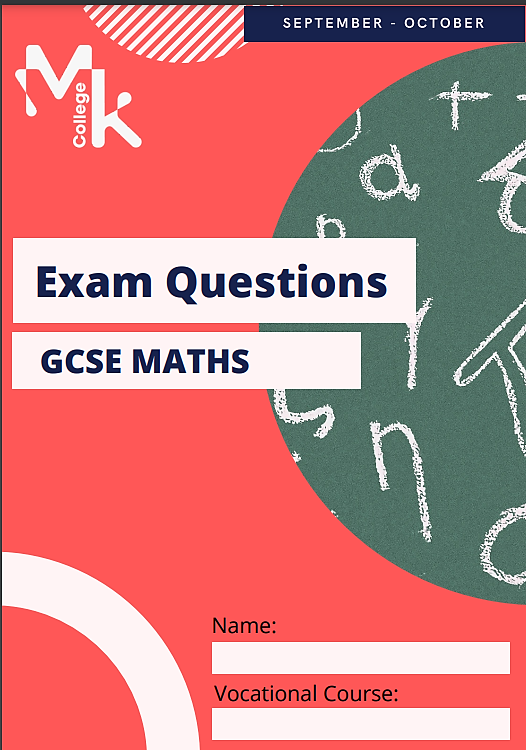 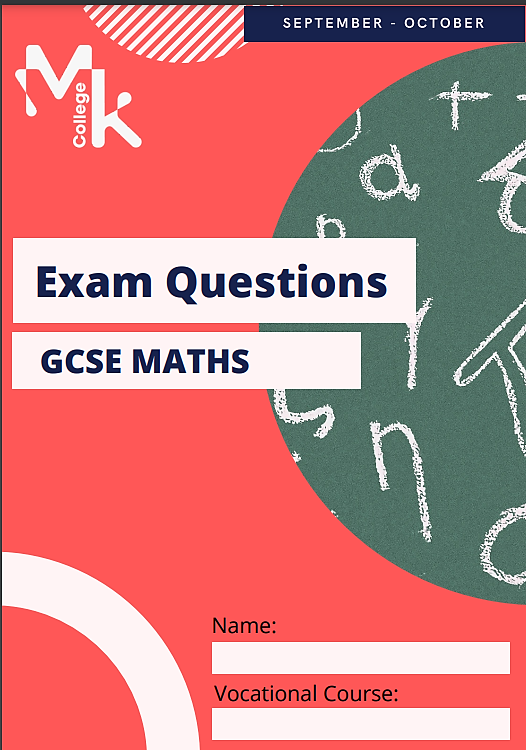 Contents Targets…………………………………………………………Page 3  Introduction to Number…………………………………..…Pages 4-10  Fractions …..………………………………………………….Pages 11-18Percent..………………………………………………………..Pages 19-25Ratios……………………………….…………………………..Pages 26-32Scale and Maps………………………………………….........Pages 33-38Introduction to Algebra …………………………….………..Pages 39-48Substitution……………………………………………….……Pages 49-55Linear equations and inequalities………………….………Pages 56-62 Circle ………………………………….………………….……..Pages 63-68All Questions are from AQA past papers and topic tests Number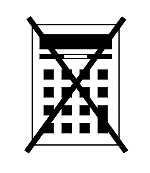 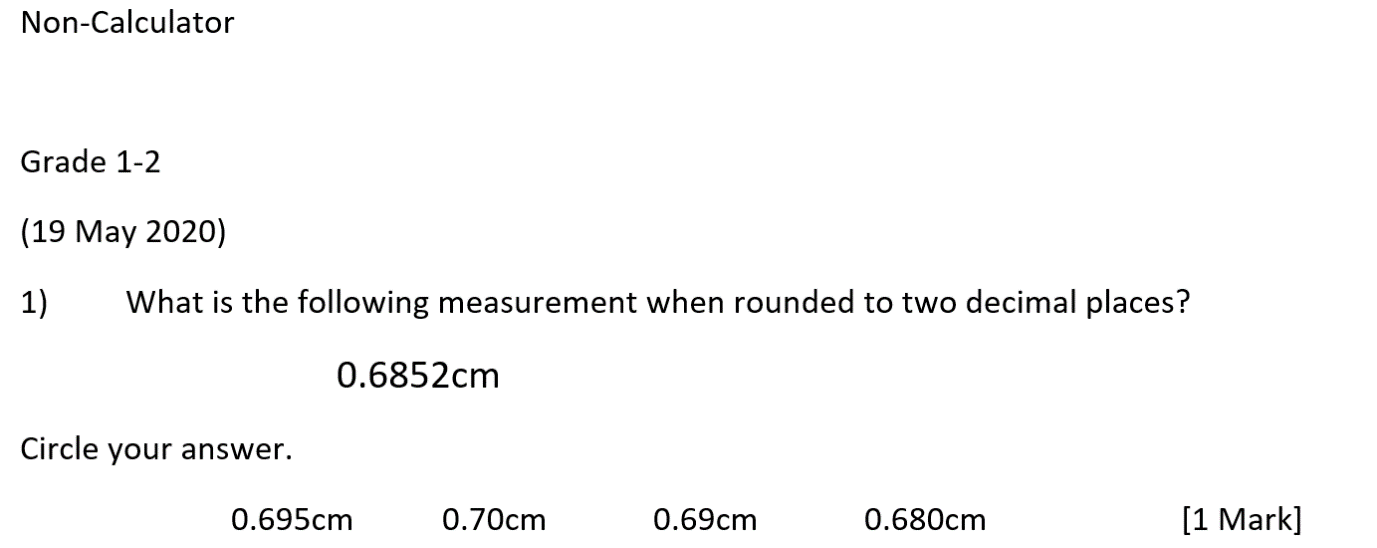 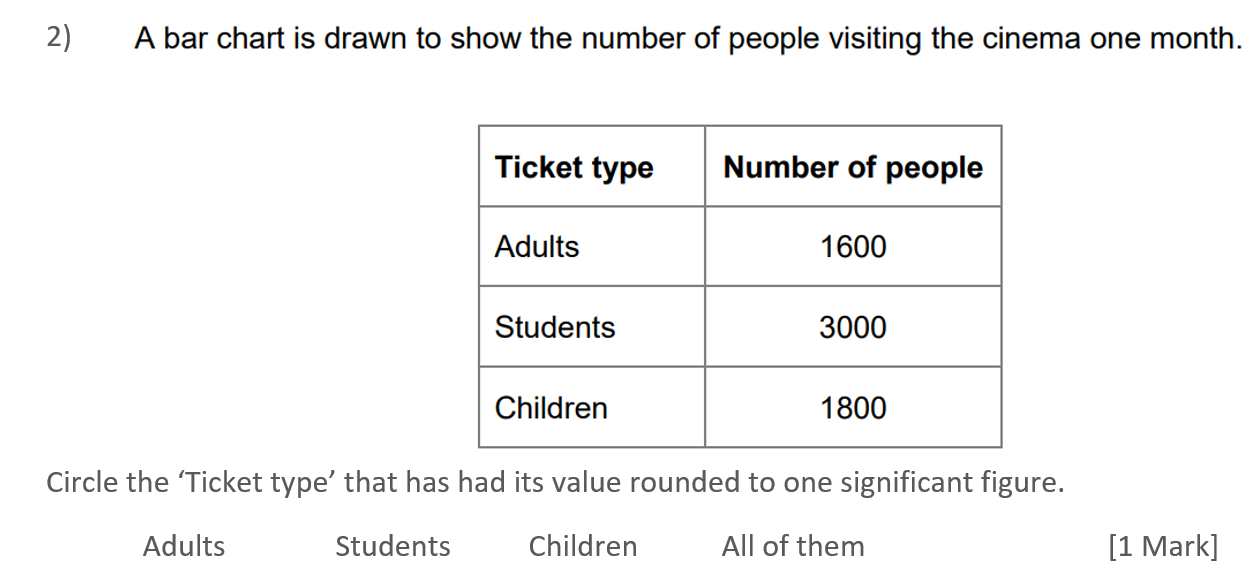 (19 May 2020)Grade 3(21 May 2019)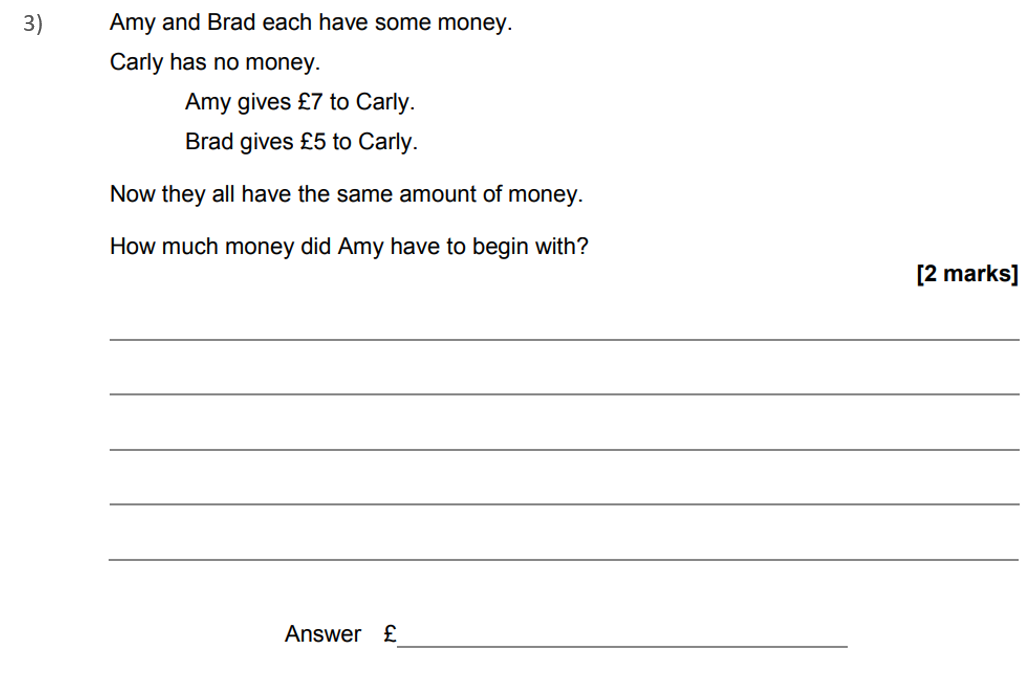 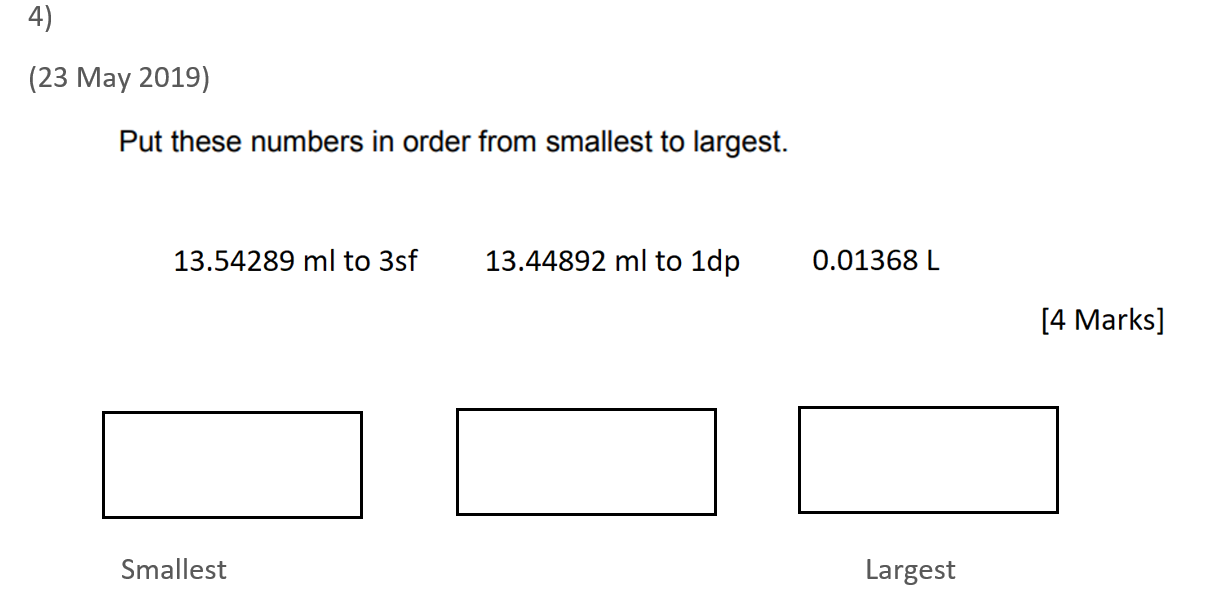 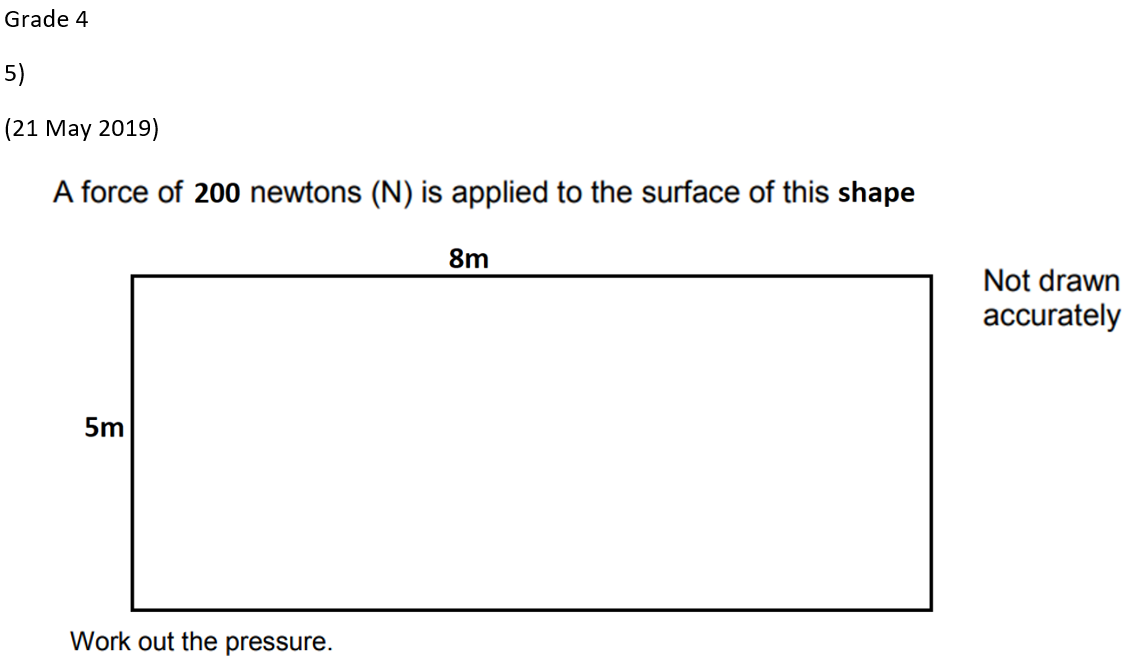 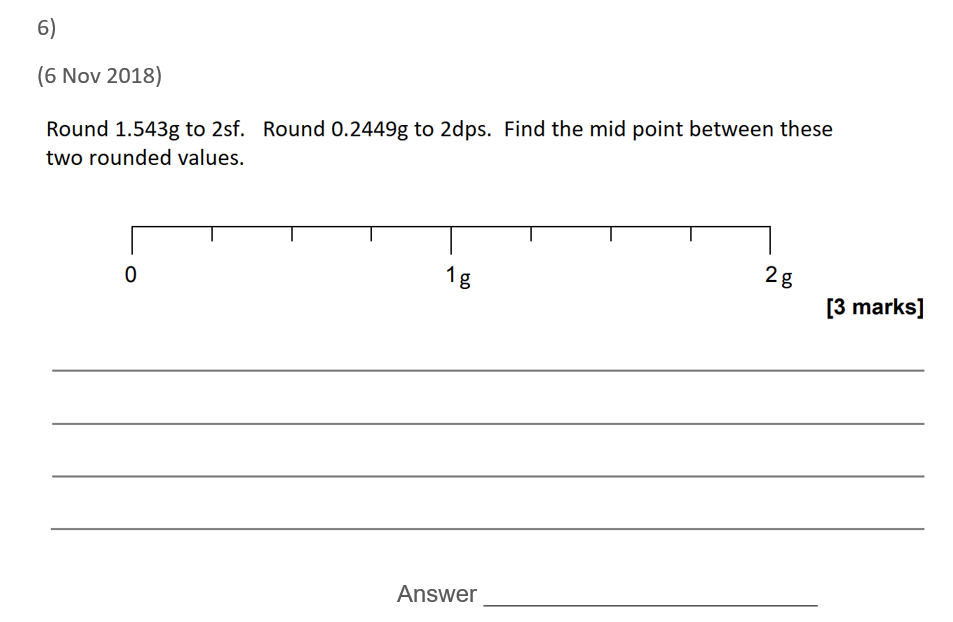 Number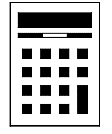 CalculatorGrade 1-2(4 June 2020)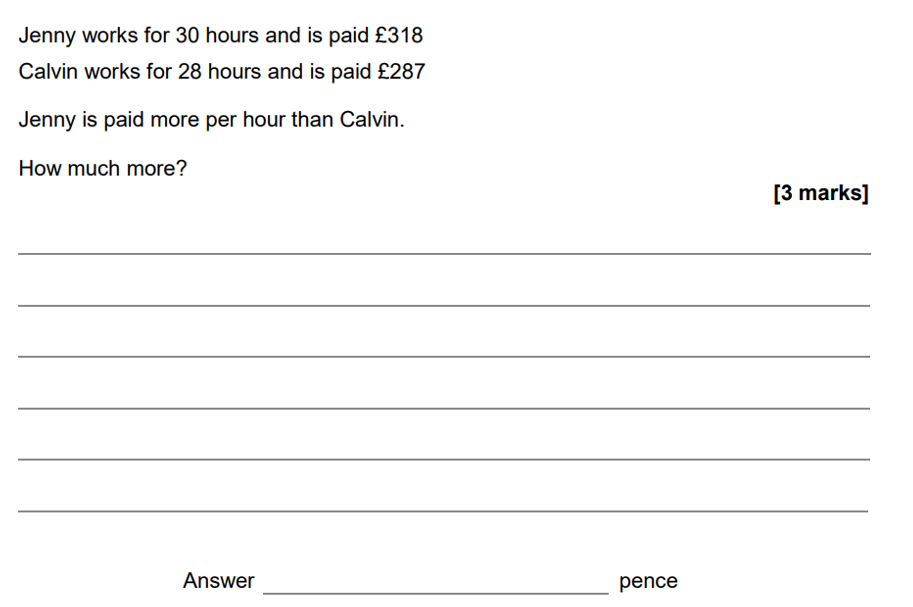 						Answer __________________________(8 June 2020) 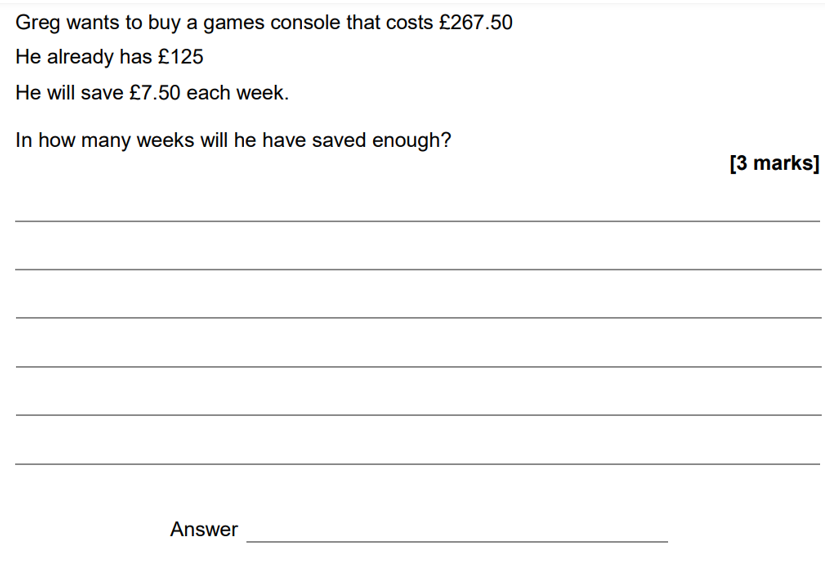 						Answer __________________________Grade 3(8 June 2020)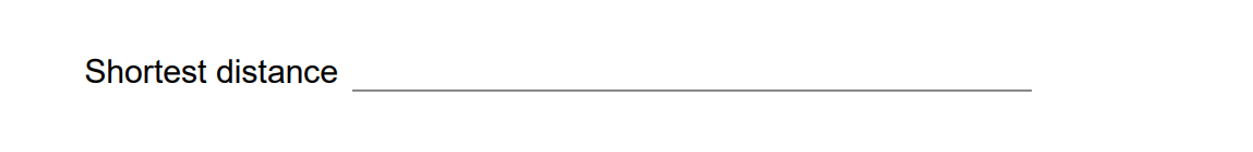 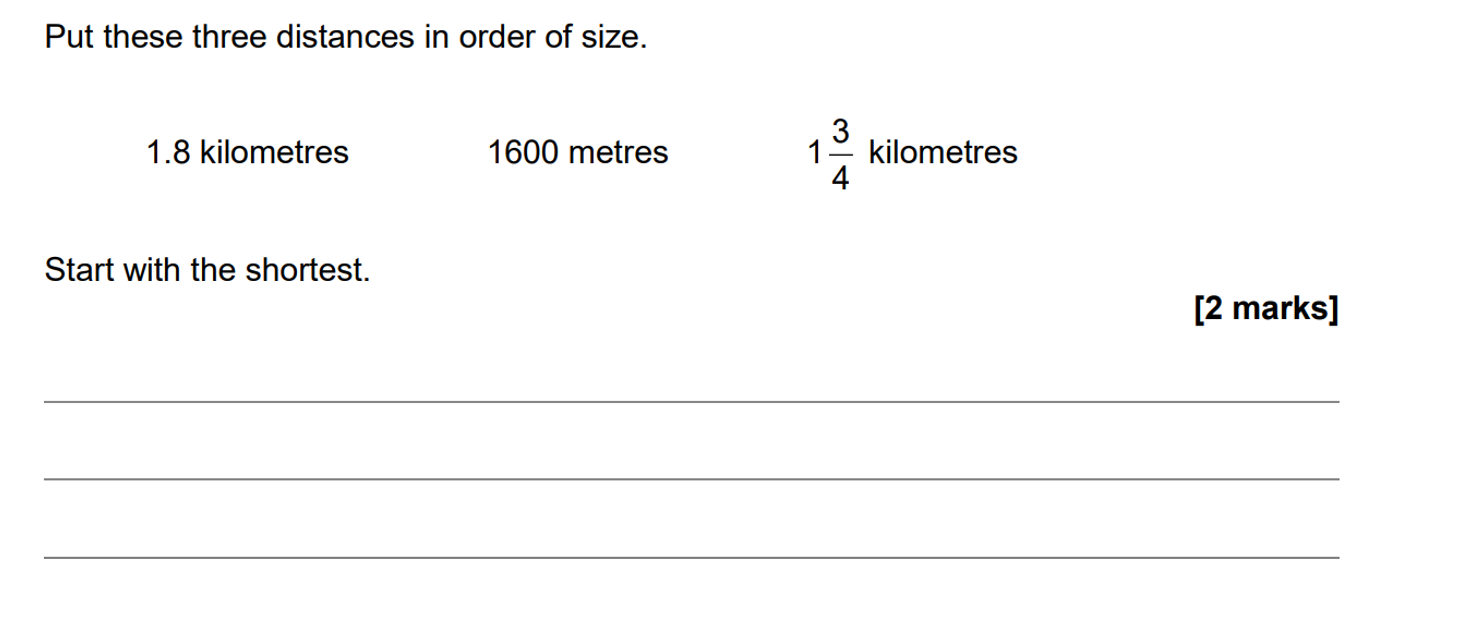 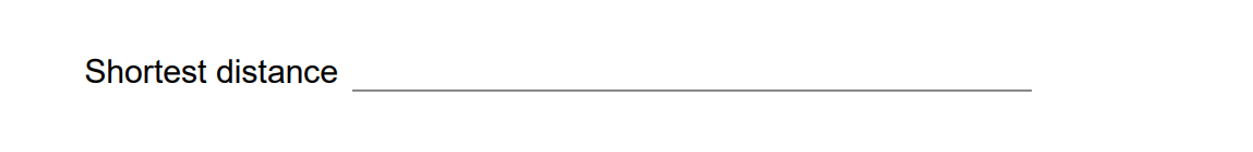 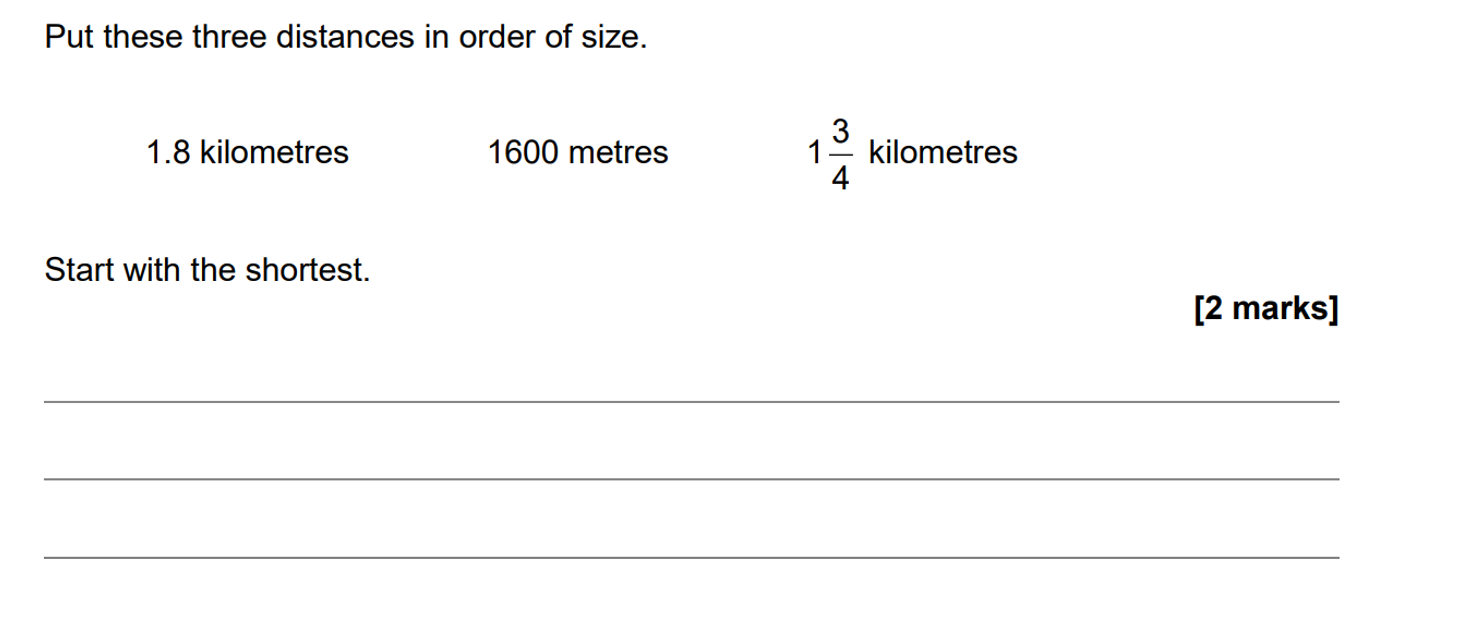 (8 June 2020)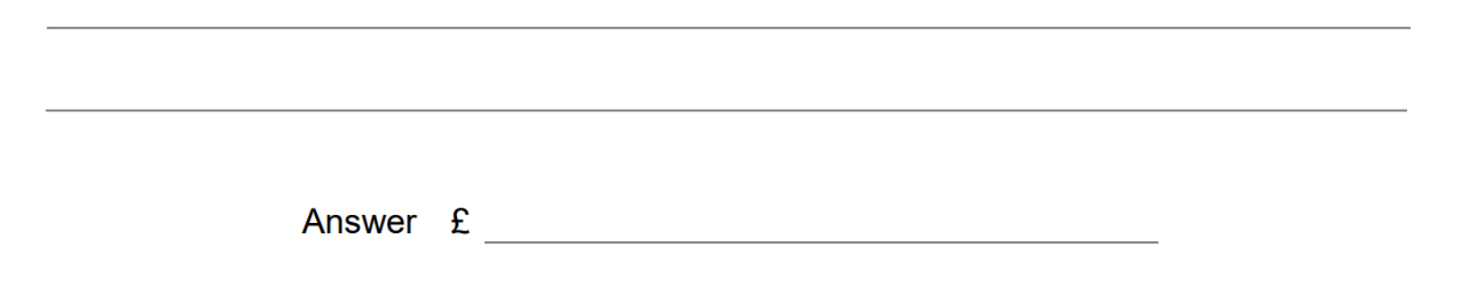 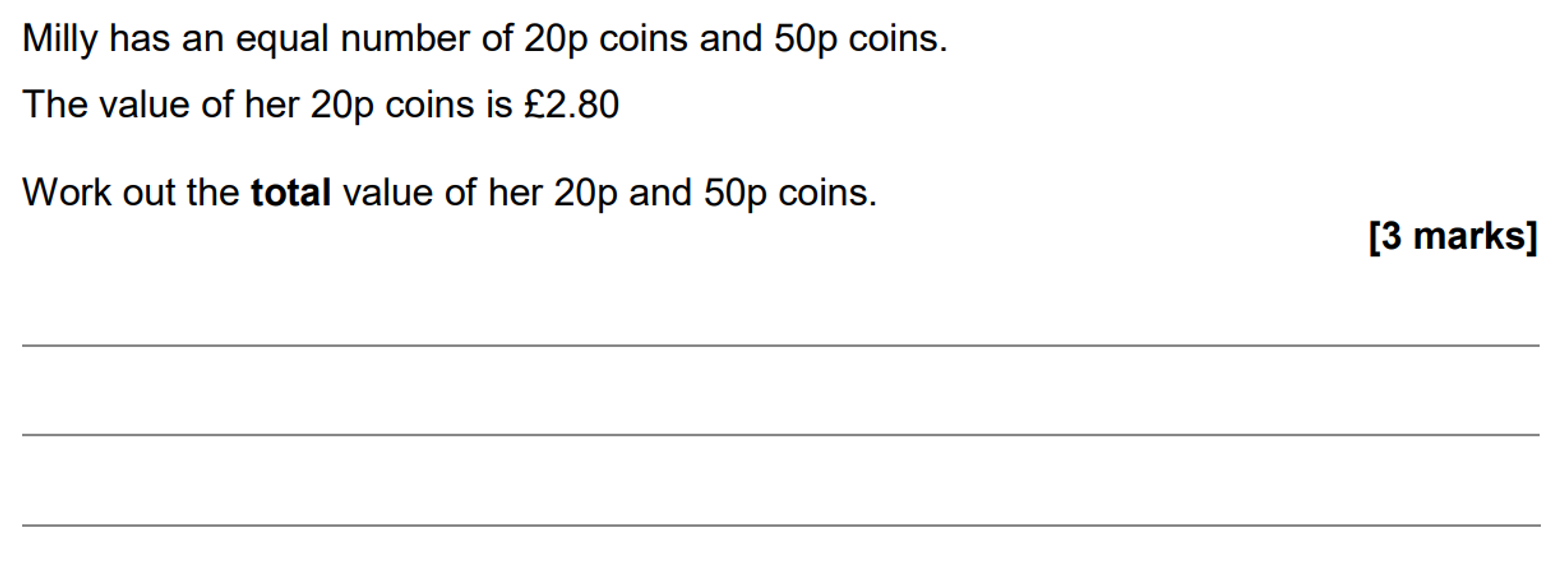 Grade 4(8 June 2020)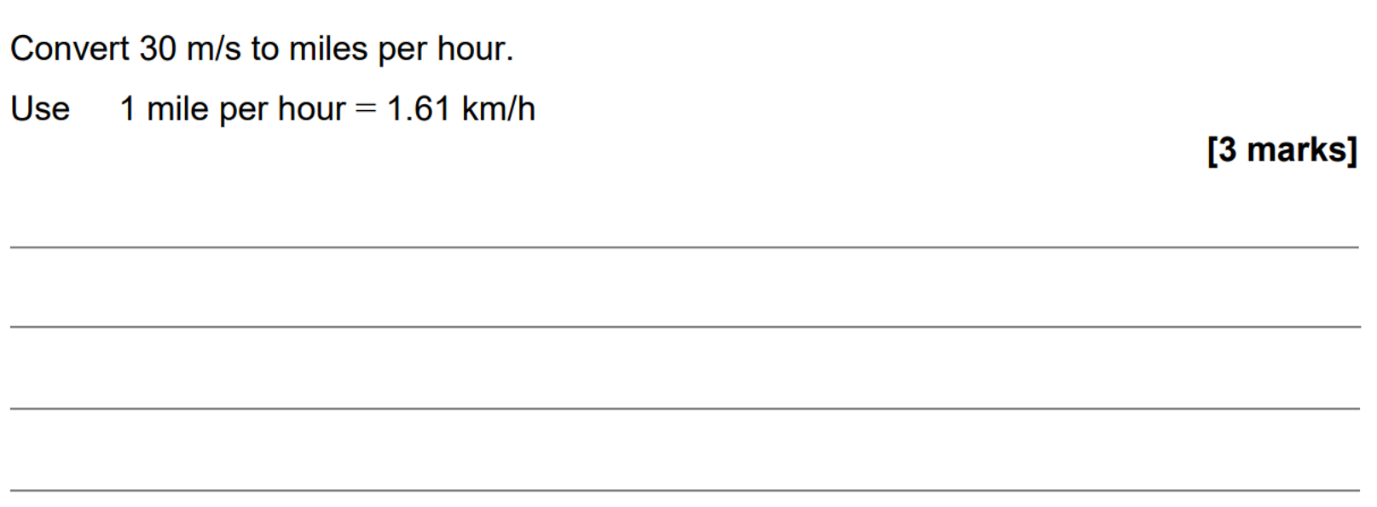 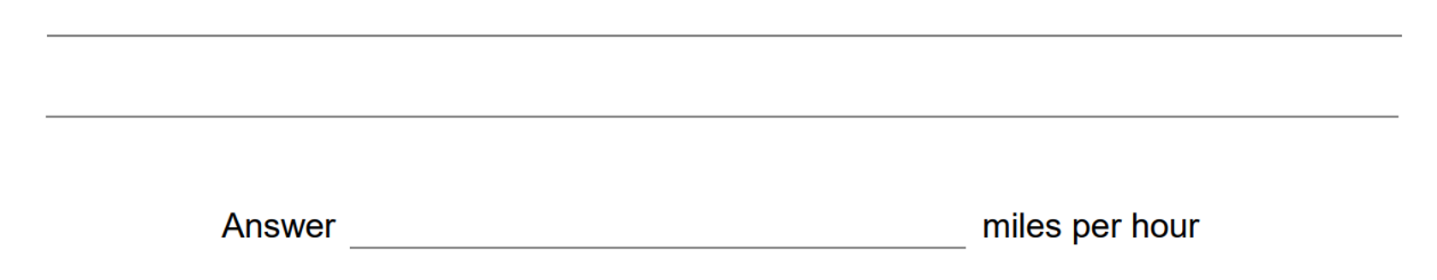 (11 June 2019)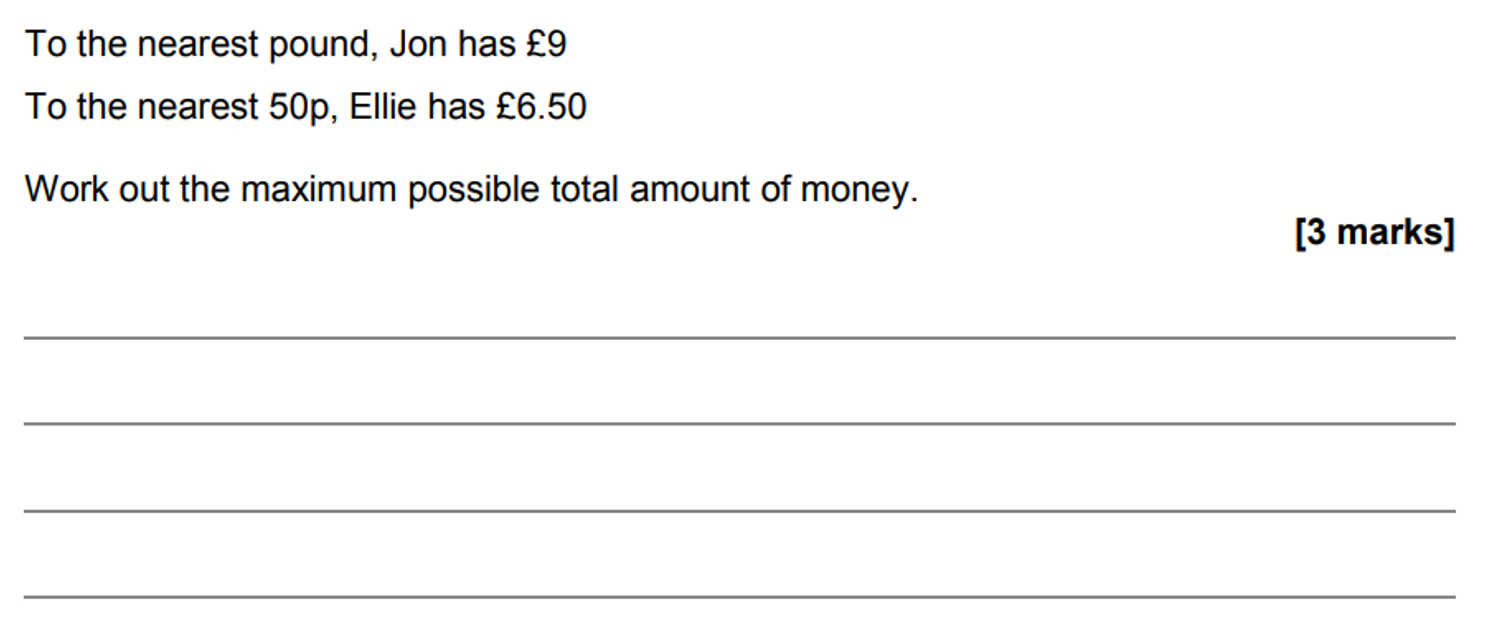 						Answer  £  _______________________QR Links for Learning Resources and Extra Practice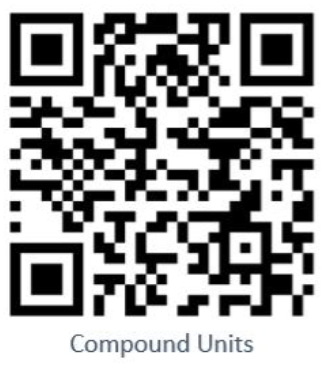 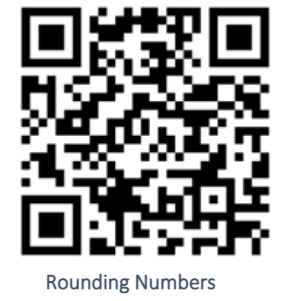 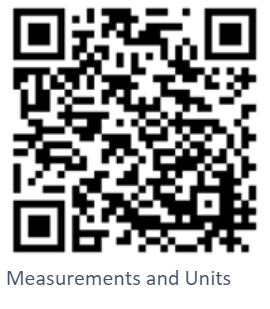 Notes____________________________________________________________________________________________________________________________________________________________________________________________________________________________________________________________________________Fractions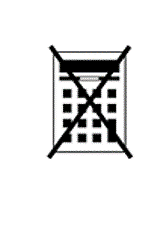 Non-CalculatorGrade 1-2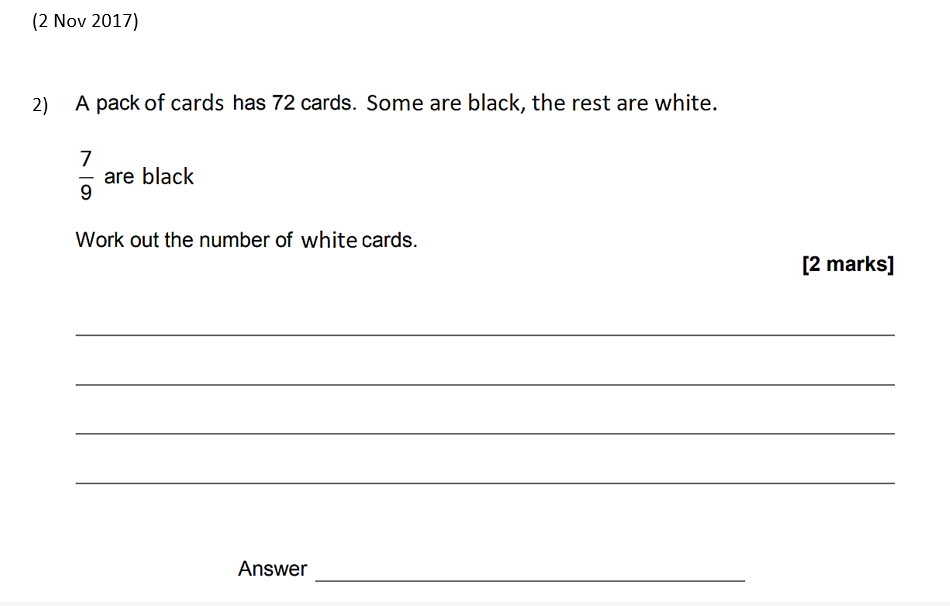 Grade 3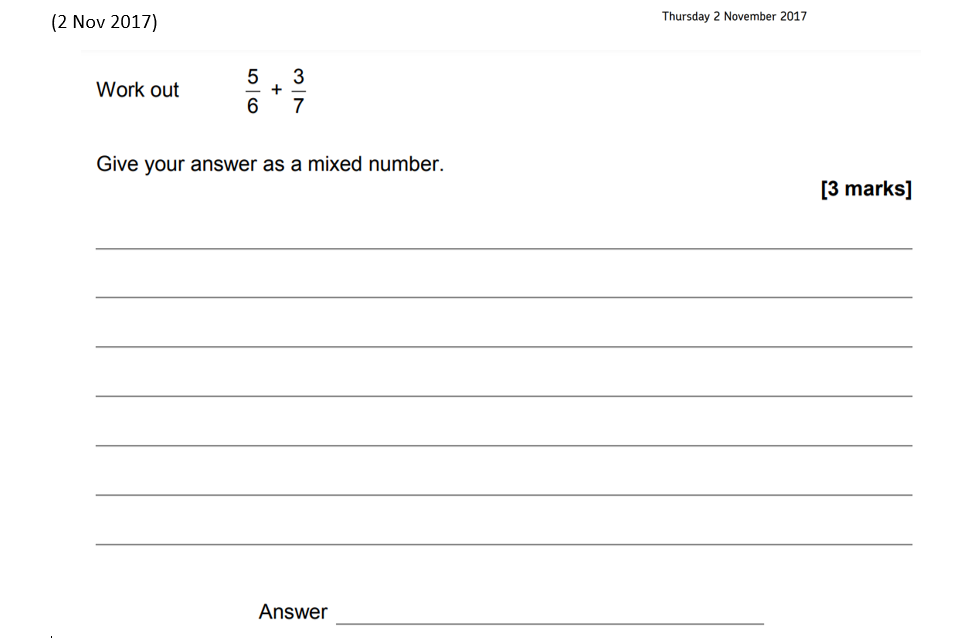 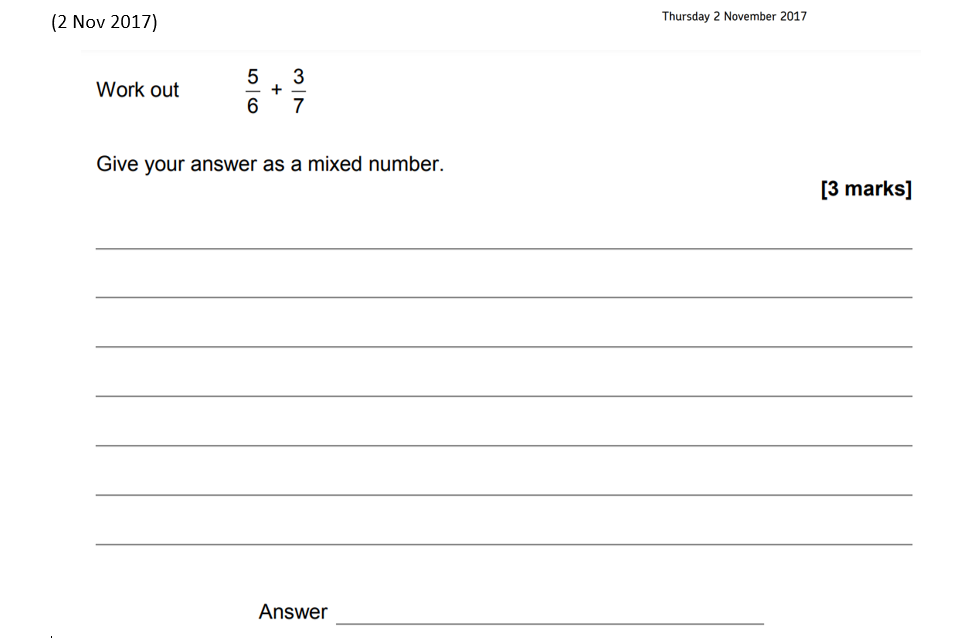 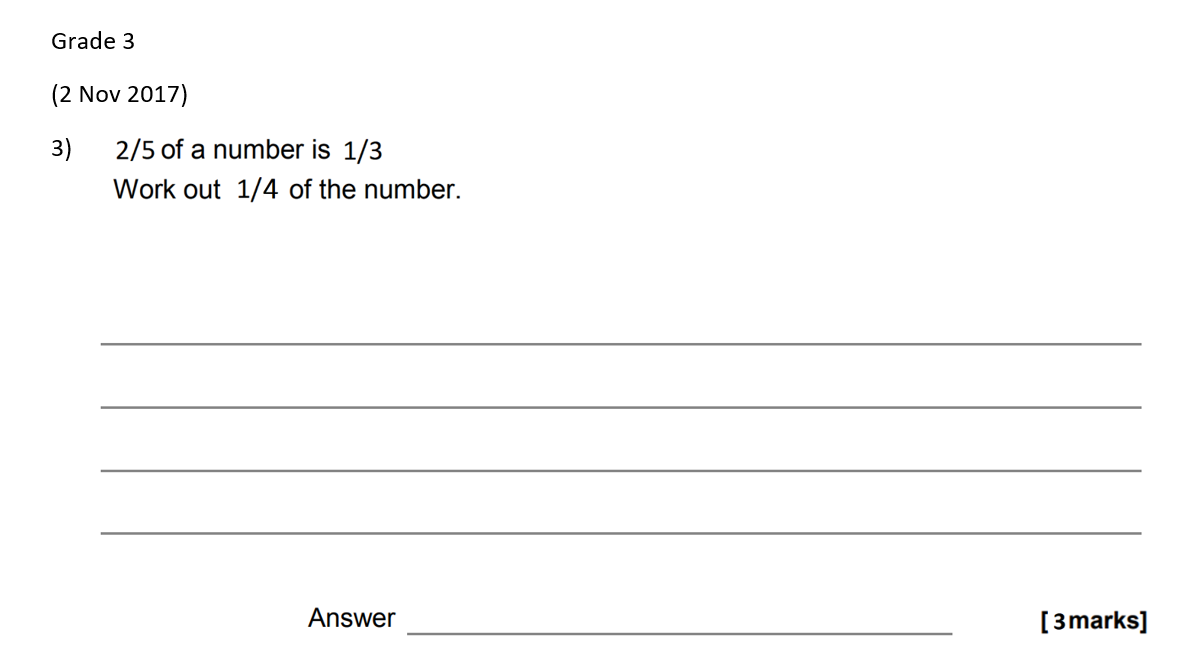 FractionsCalculatorGrade 1-2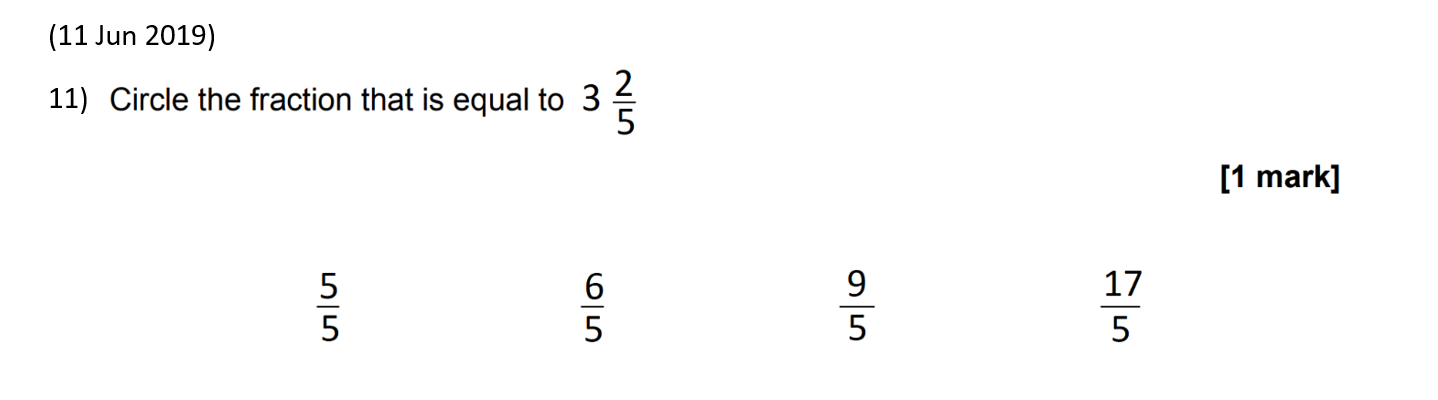 (20 May 2022 predicted)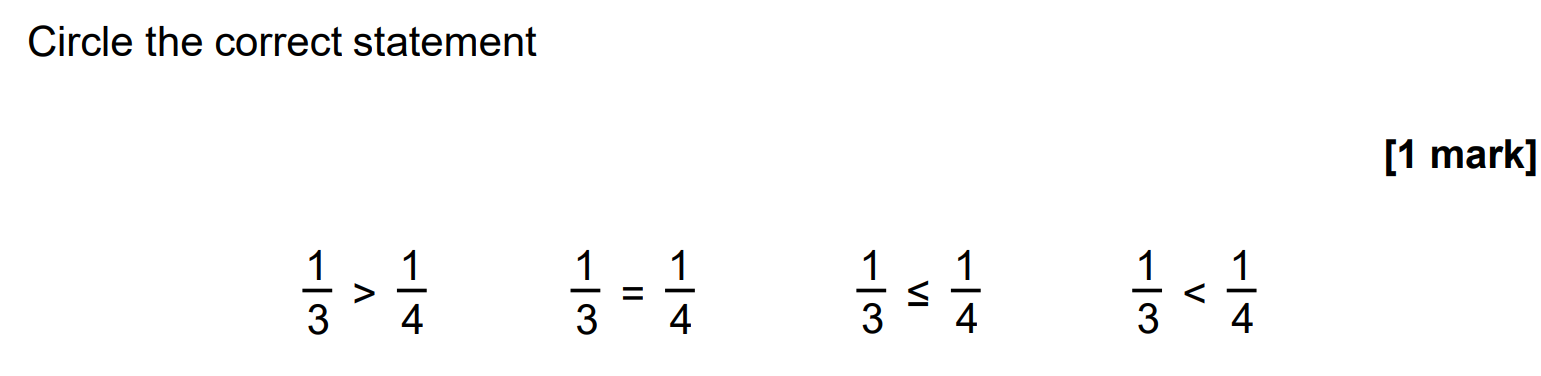 Grade 3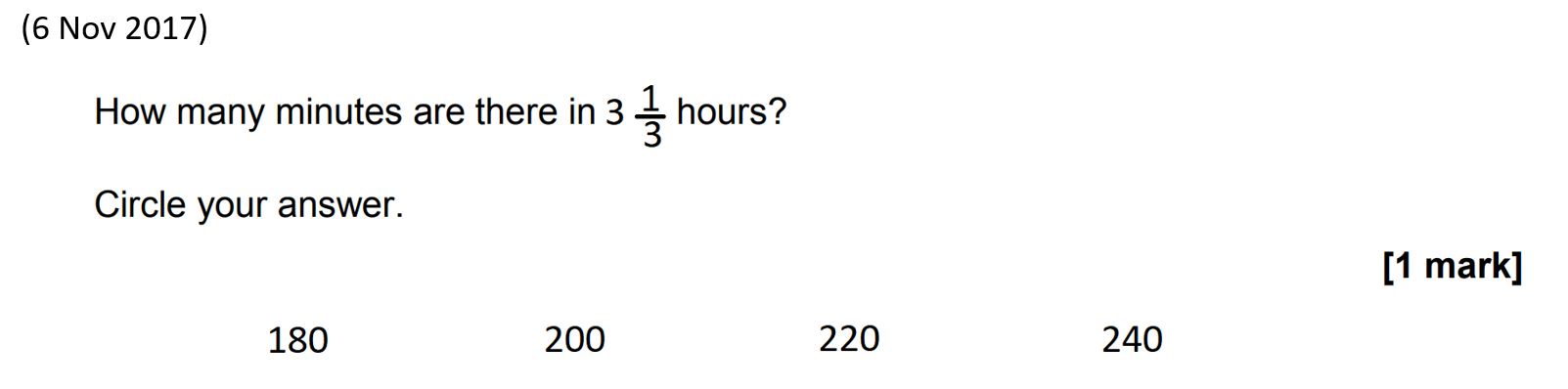 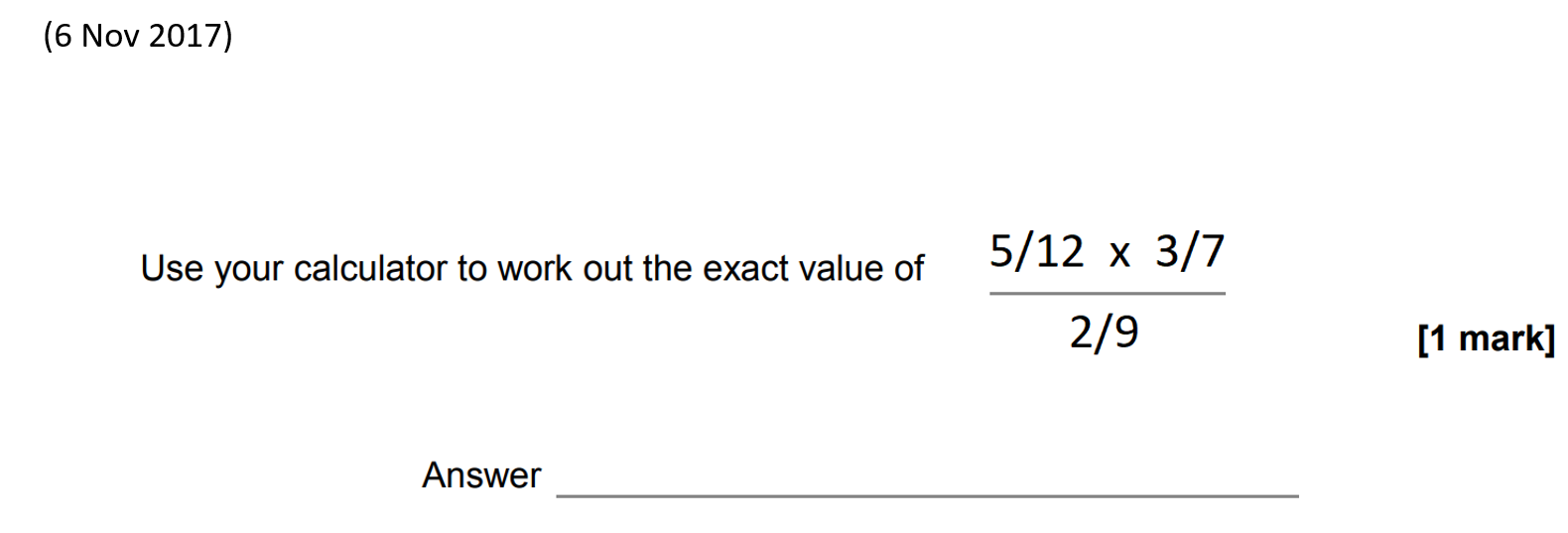 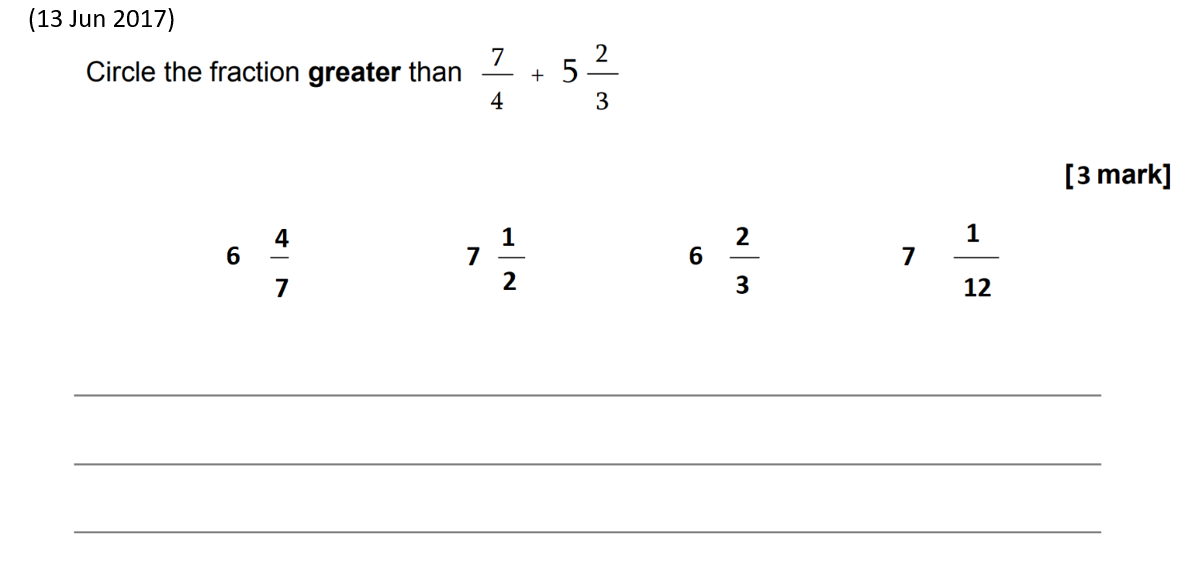 Grade 4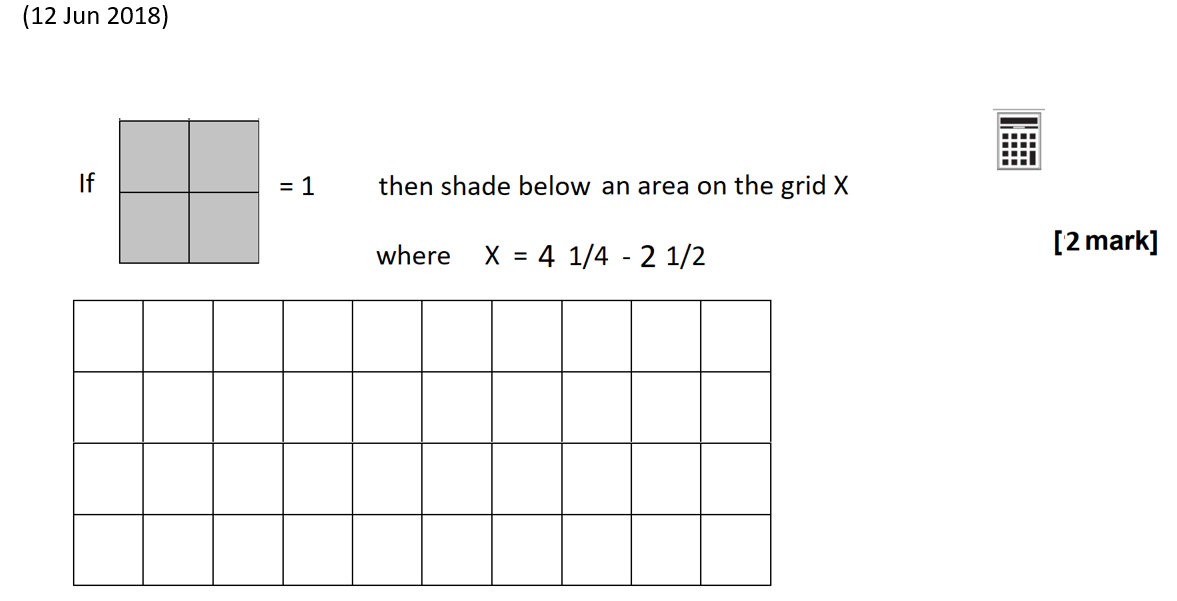 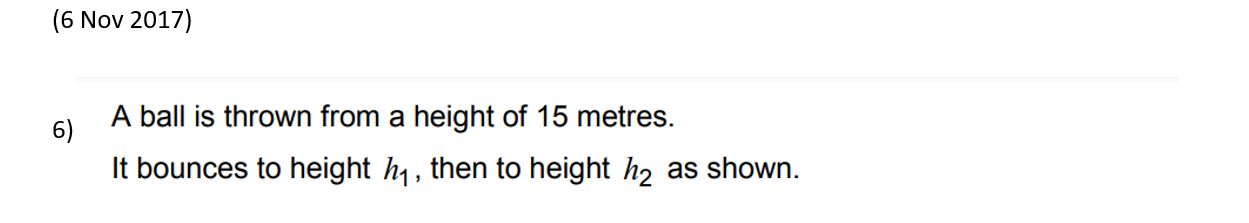 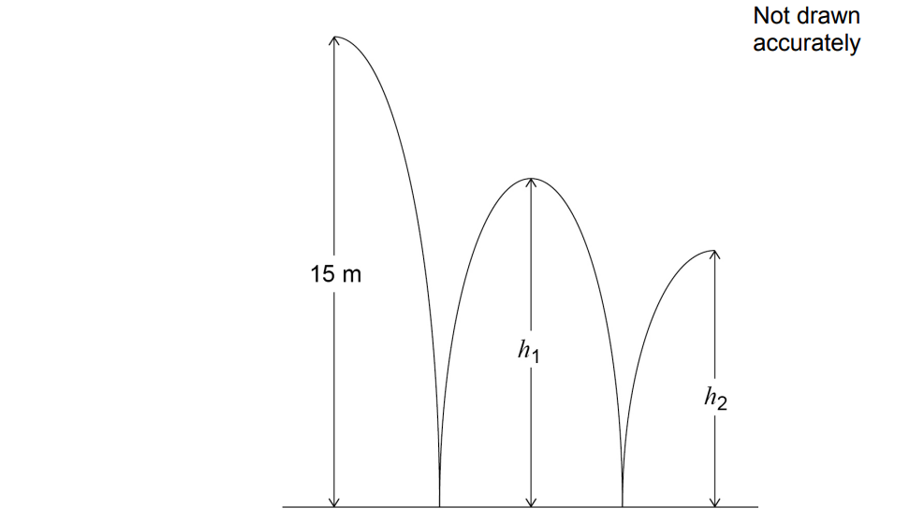 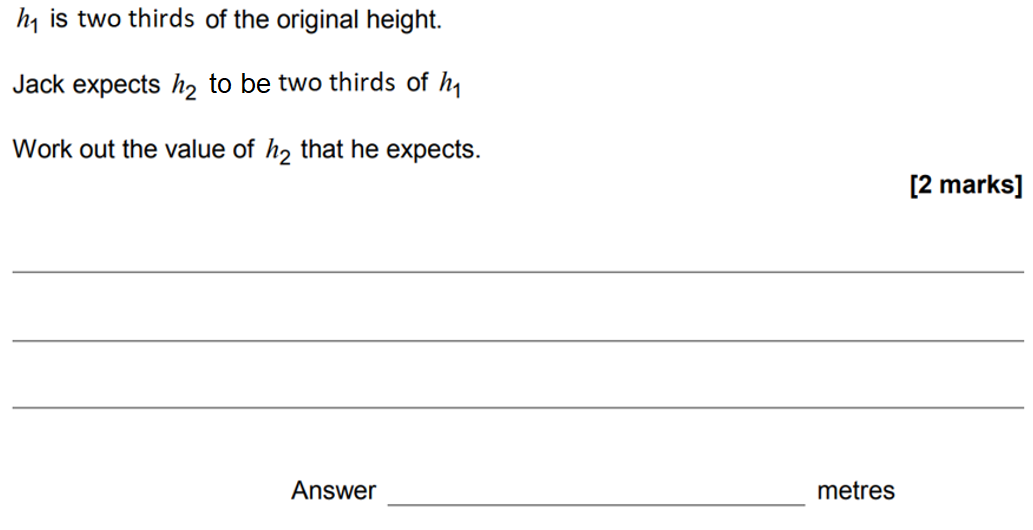 (20 May 2022 predicted)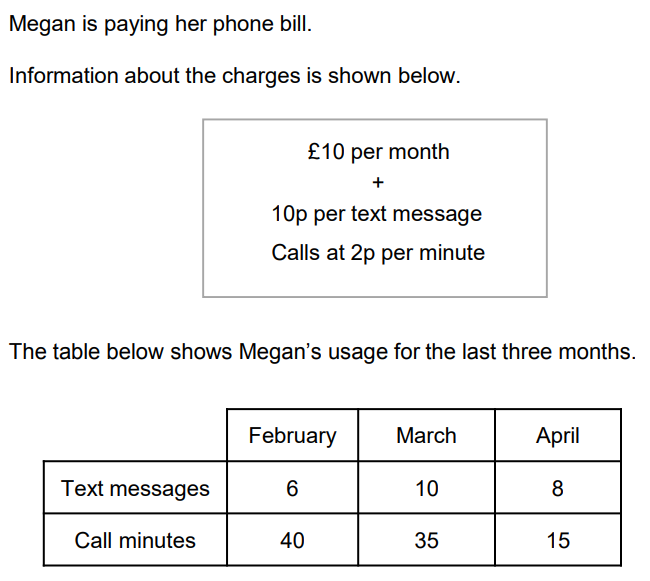 Find Megan’s greatest phone bill as a fraction of her lowest, writing your answer as a top heavy fraction in its simplest terms.____________________________________________________________________________________________________________________________________________________________________________________________________________________________________________________________________________QR Links for Learning Resources and Extra Practice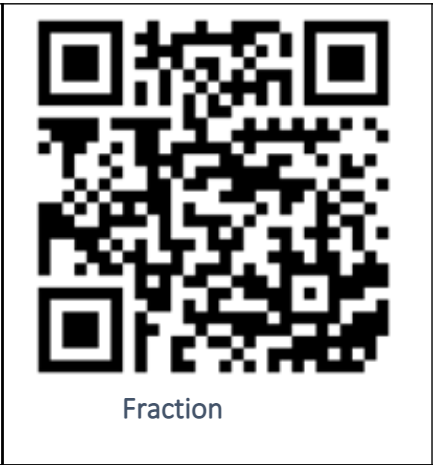 Notes____________________________________________________________________________________________________________________________________________________________________________________________________________________________________________________________________________PercentNon-CalculatorGrade 1-2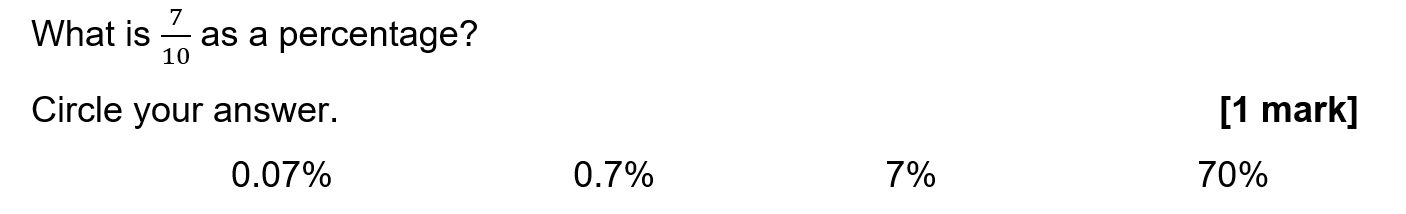 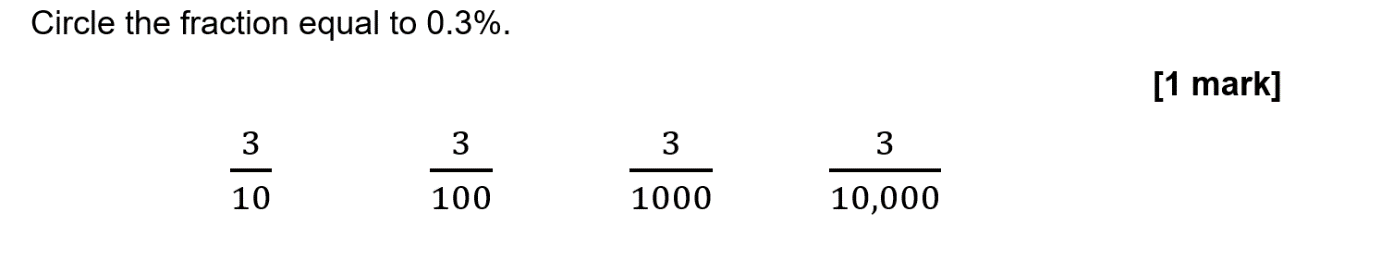 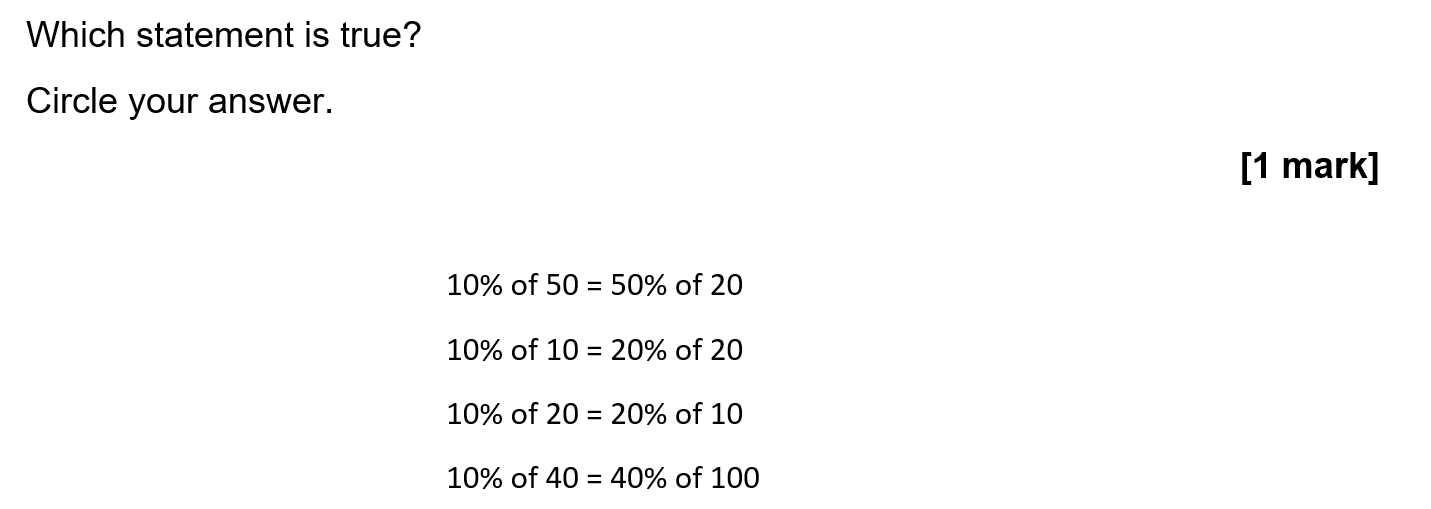 Grade 3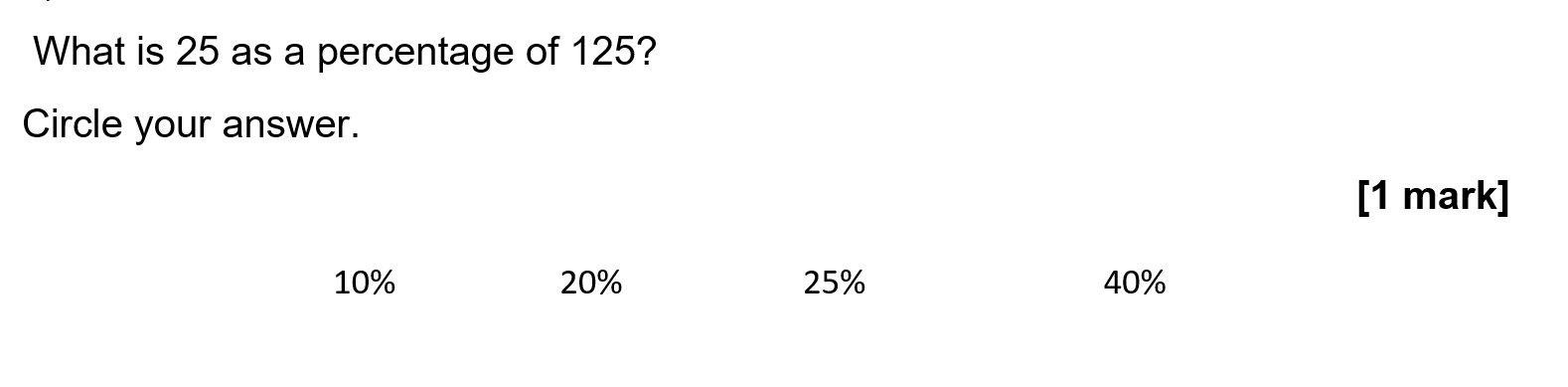 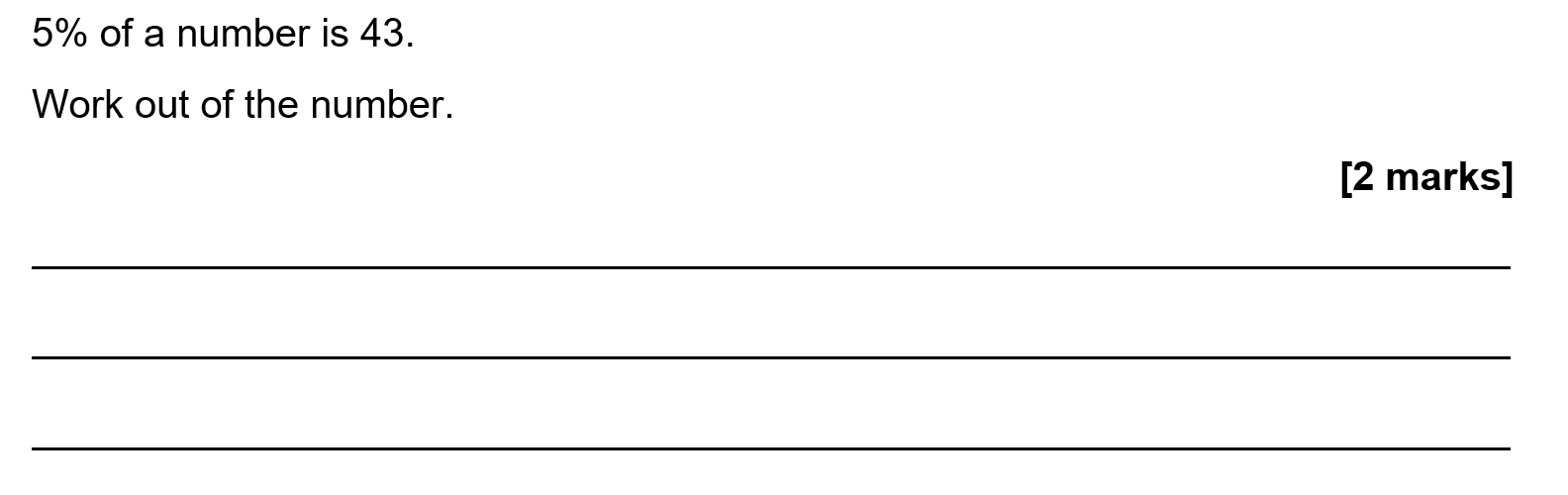 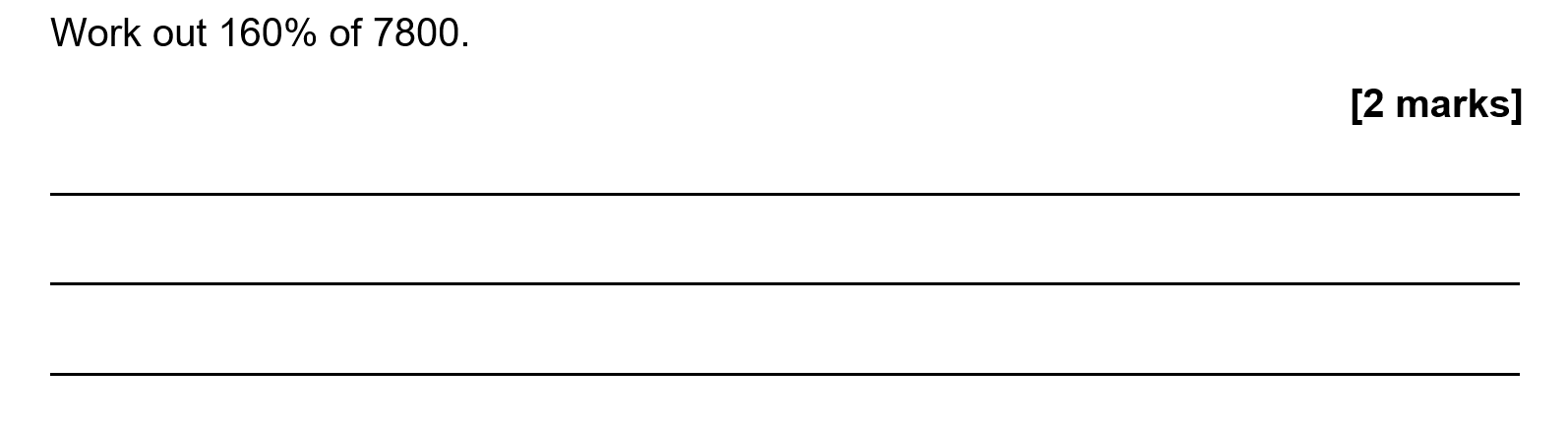 Grade 4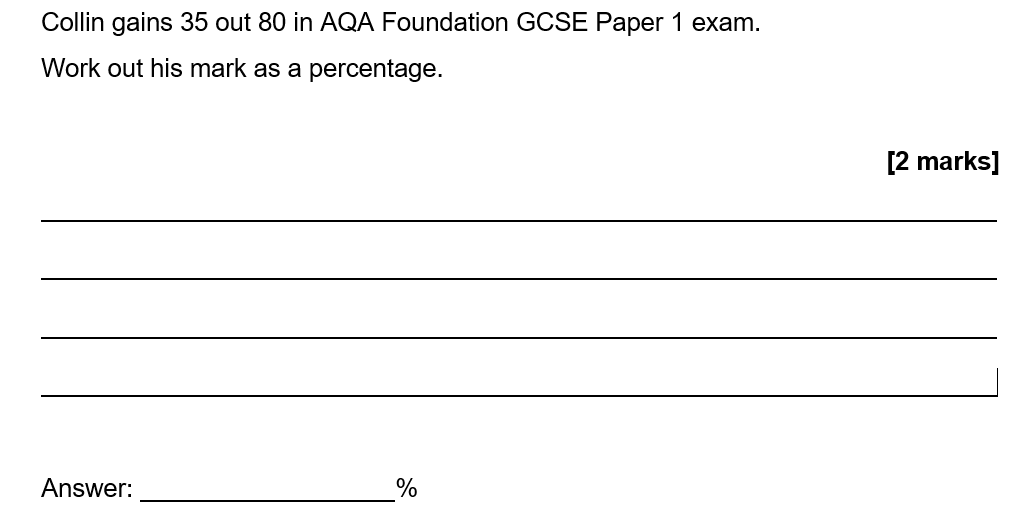 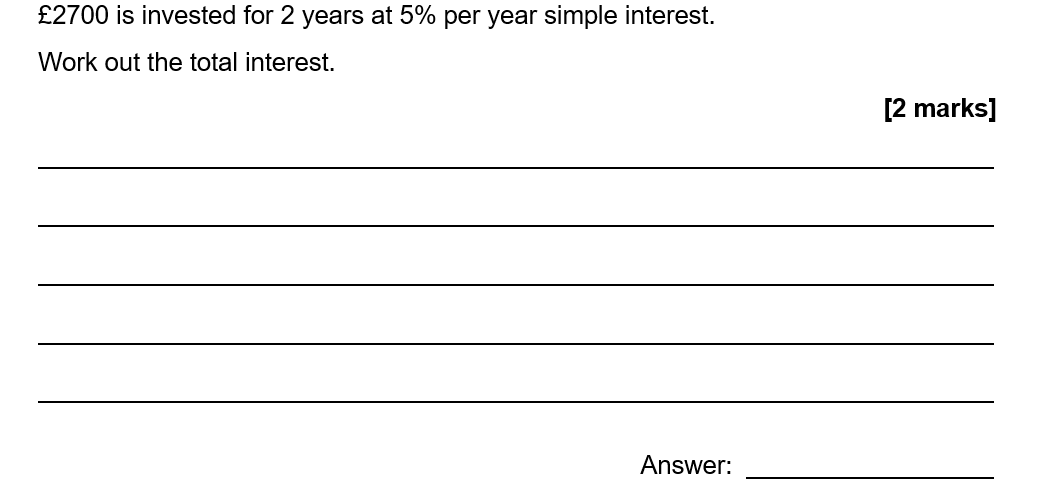 PercentCalculatorGrade 3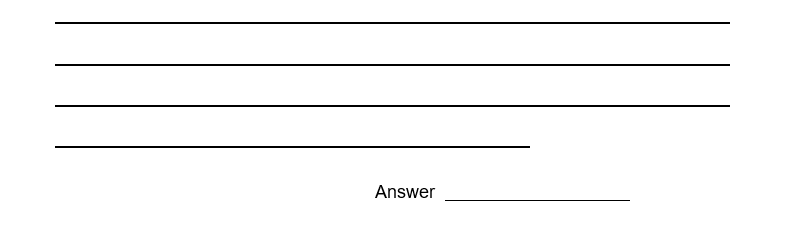 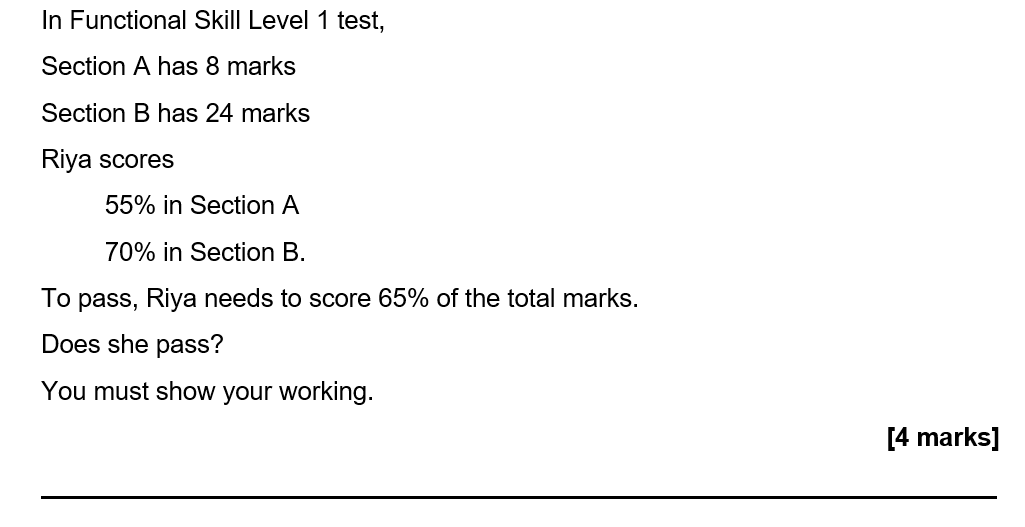 Grade 4 (Calculator)An adult ticket for a museum is £16:00A child ticket costs 70% of the price of an adult ticket.Mrs Jenkins and her three children go to the museum.Mrs Jenkins has a voucher that reduces the total entry cost by 10%Mrs Jenkins pays with three £20 notes.Work out how much change Mrs Jenkins will receive.[4 marks]                                                                Answer £                                       Ellen works for a company that sells cars.Her monthly pay is a salary of £147028% of the total profit the company makes from her sales a £250 bonus if she sells at least 15 cars.The table shows information about the cars she sold last year.Was Ellen’s total pay for the year more than £40 000?You must show your working.[6 marks]                                                                Answer £                                       QR Links for Learning Resources and Extra Practice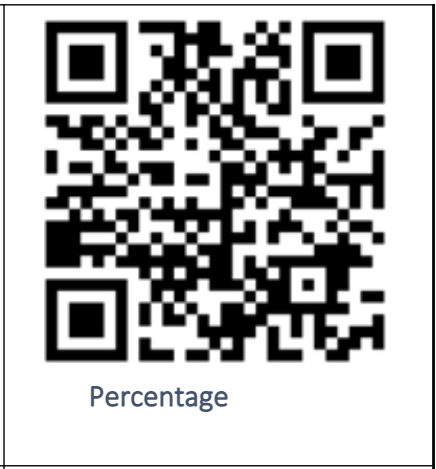 Notes______________________________________________________________________________________________________________________________________________________________________________________________________________________________________________________________________Ratios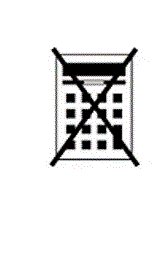 Non-CalculatorGrade 1-2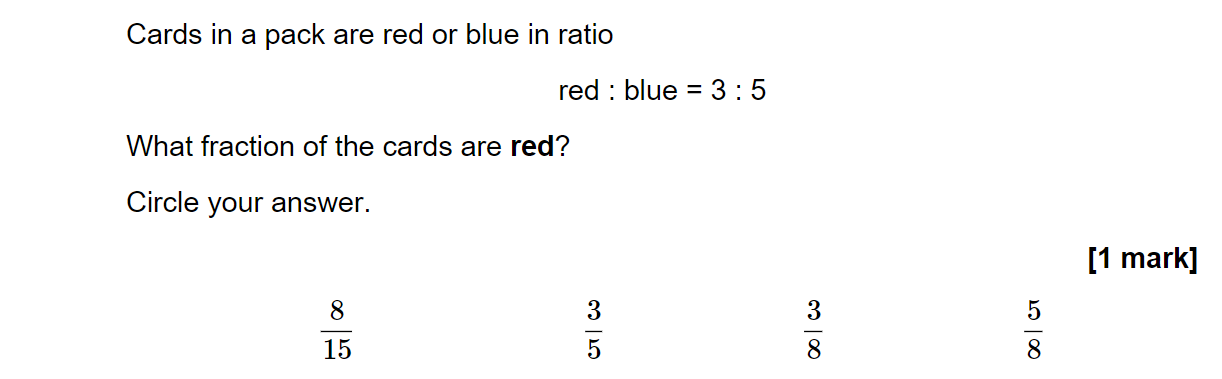 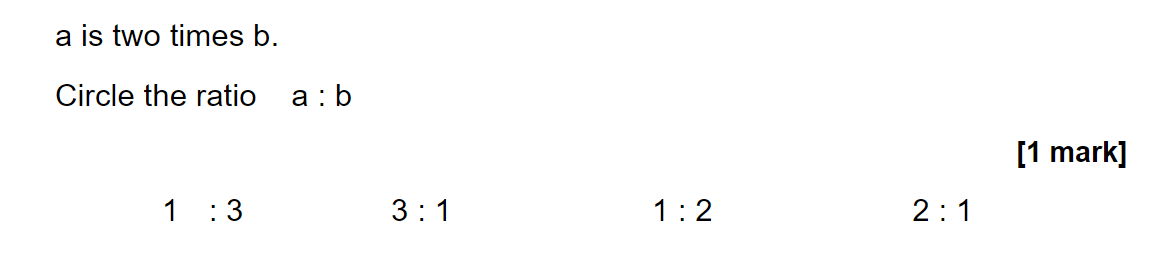 Grade 3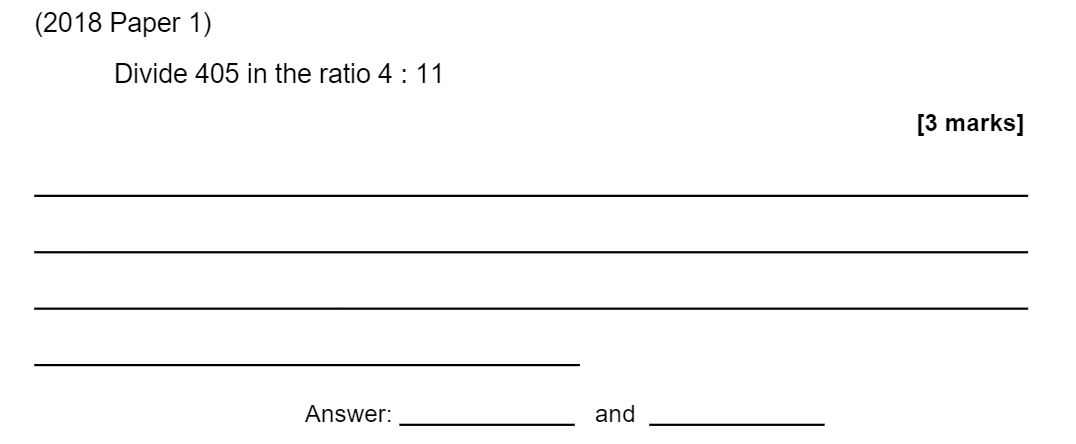 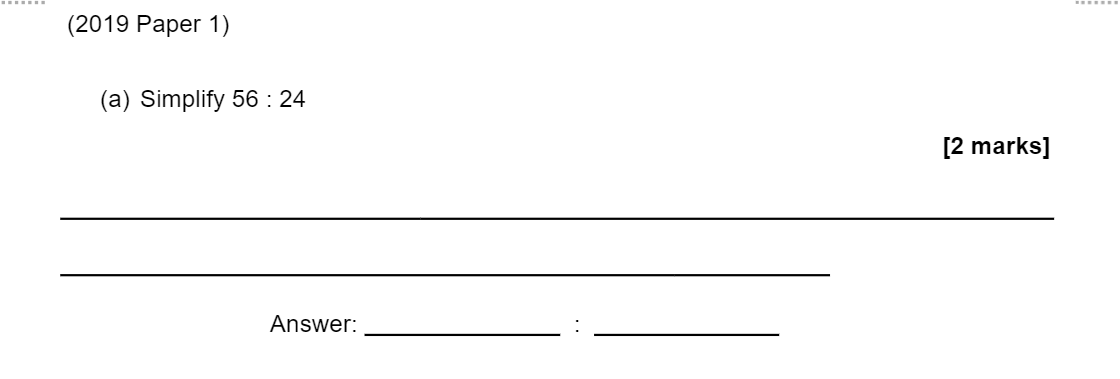 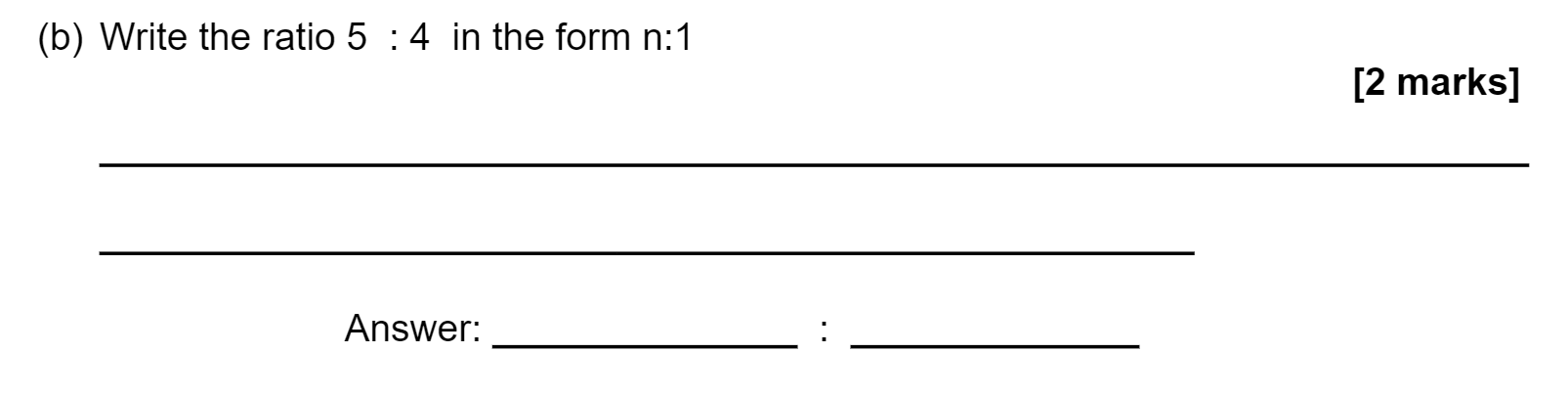 Grade 4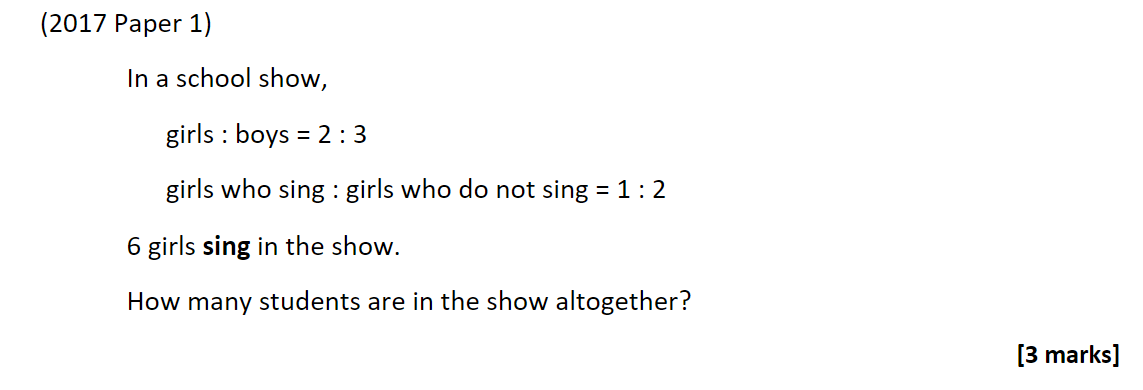 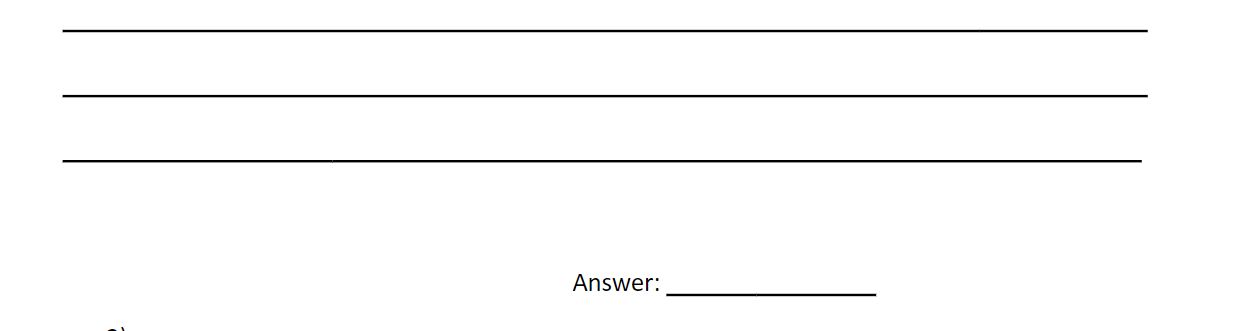 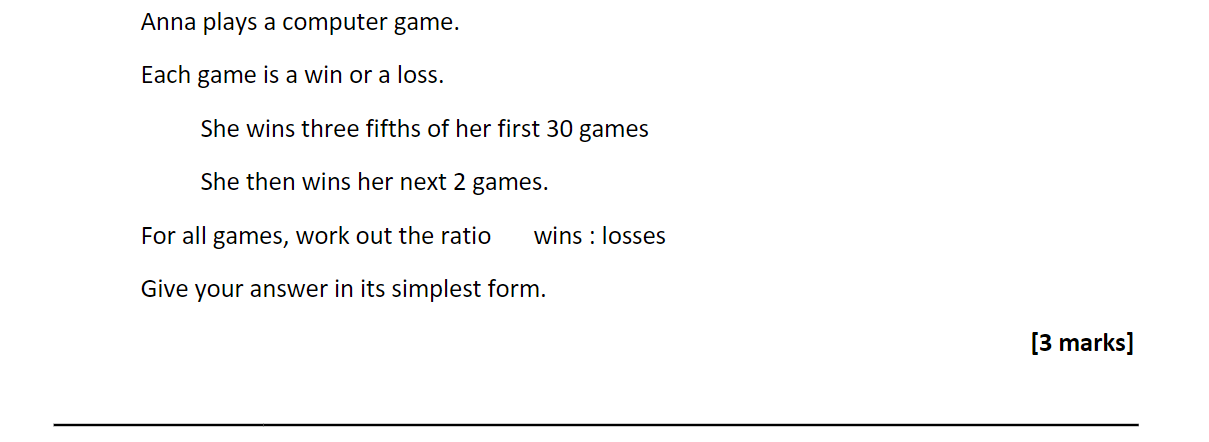 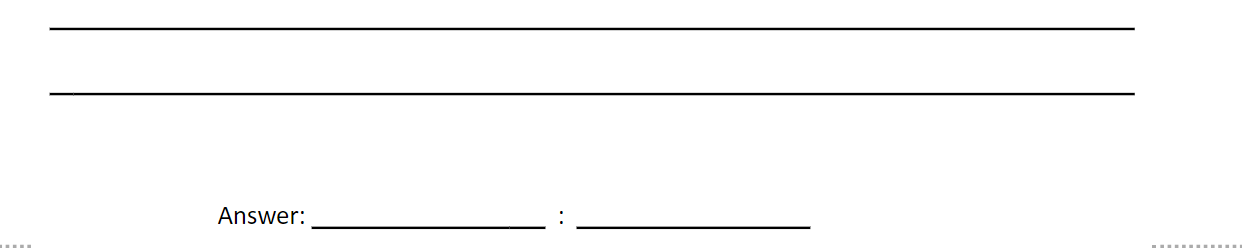 RatiosCalculatorGrade 3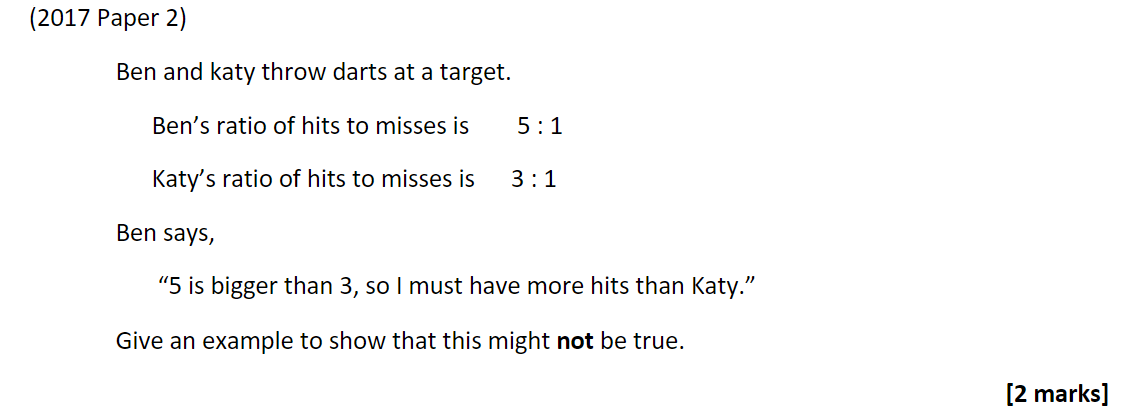 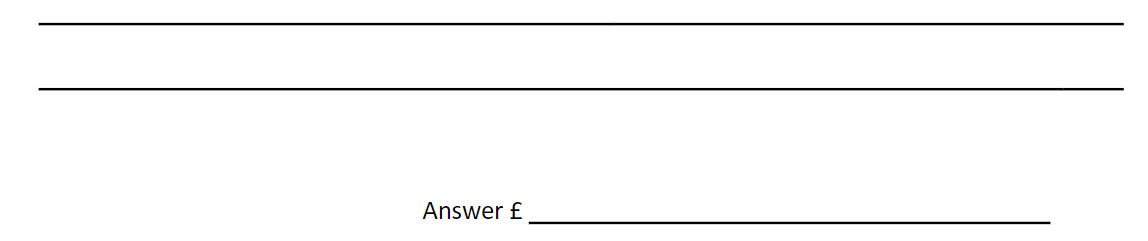 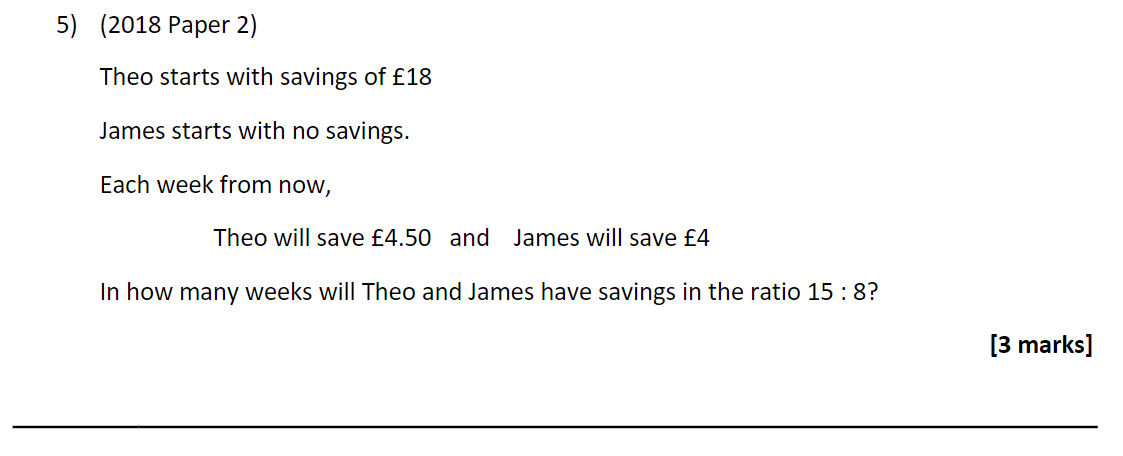 Grade 4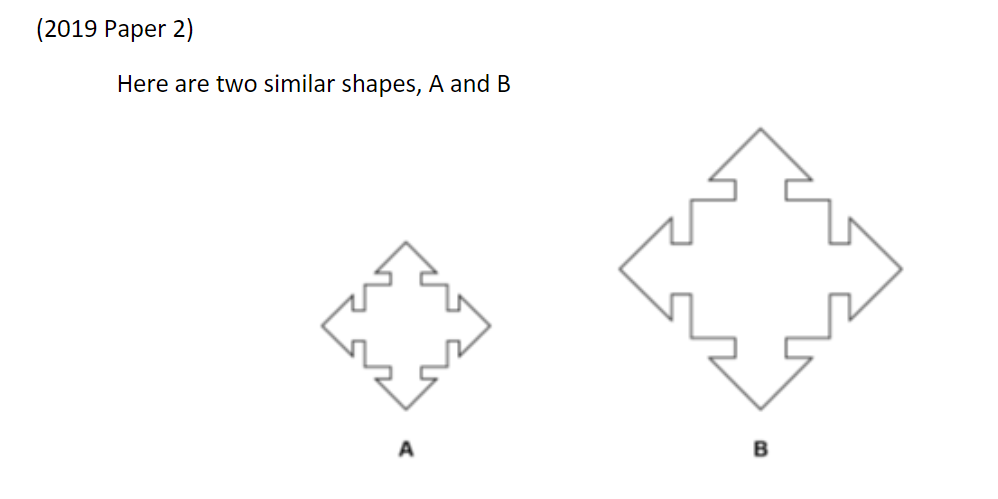 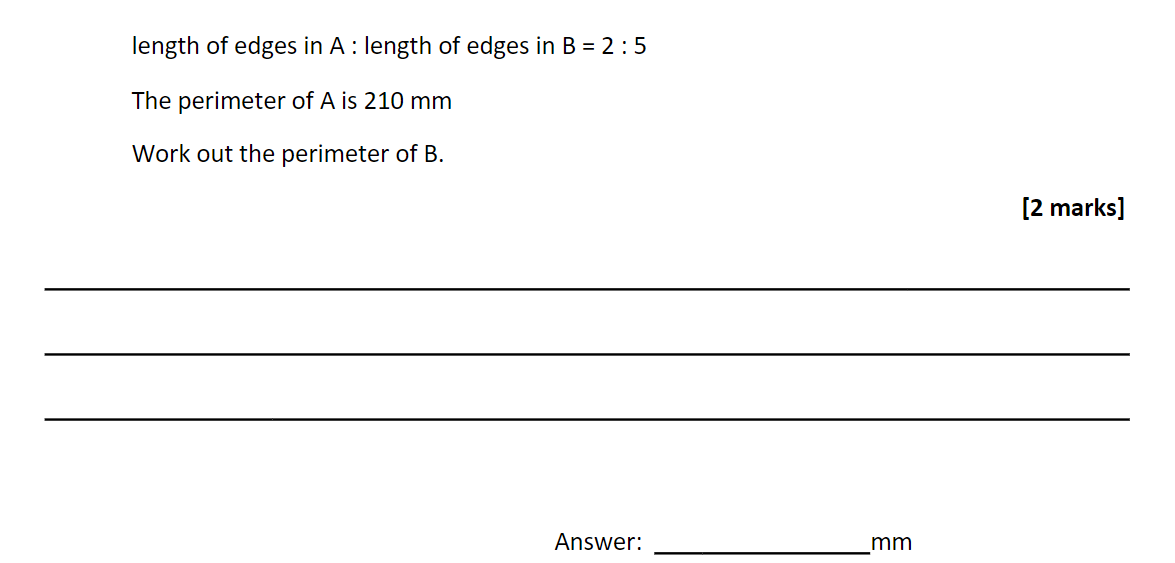 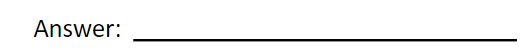 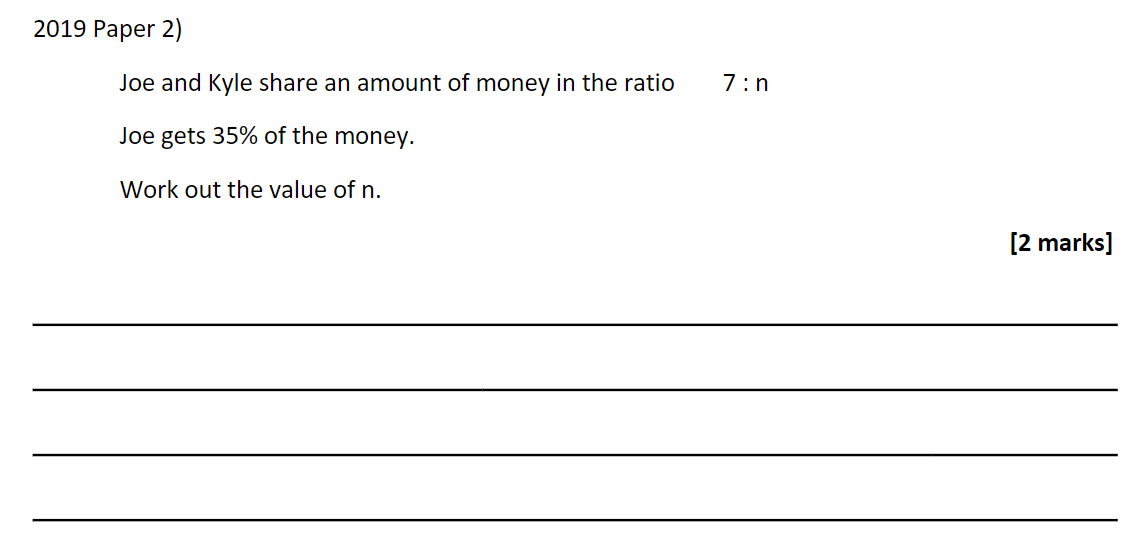  QR Links for Learning Resources and Extra Practice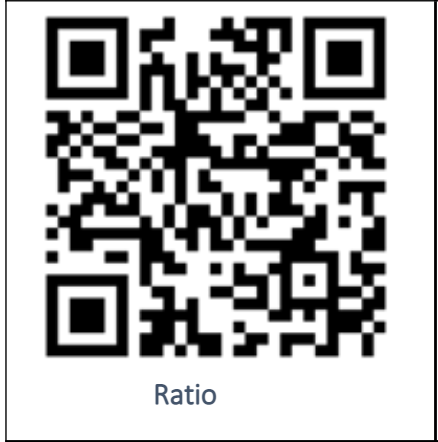 Notes____________________________________________________________________________________________________________________________________________________________________________________________________________________________________________________________________________Scales and Maps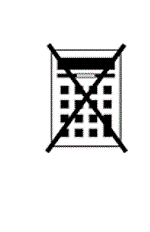 Non-CalculatorGrade 3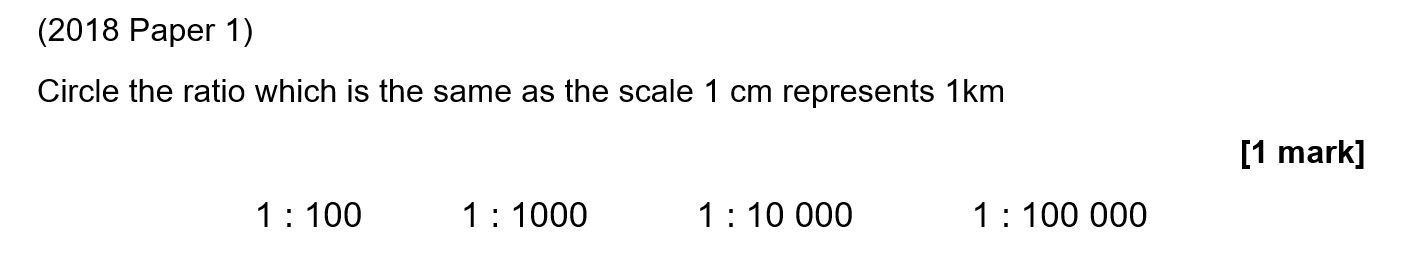 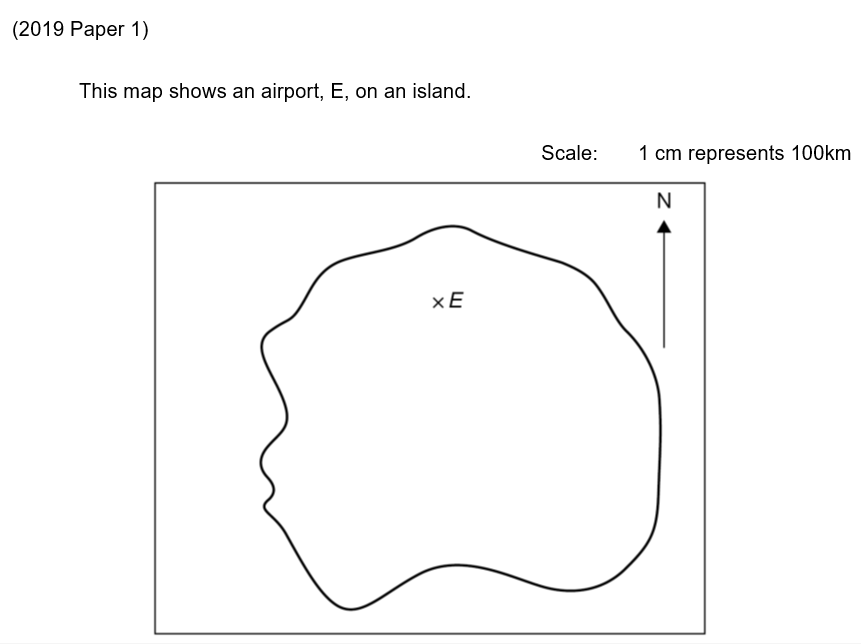 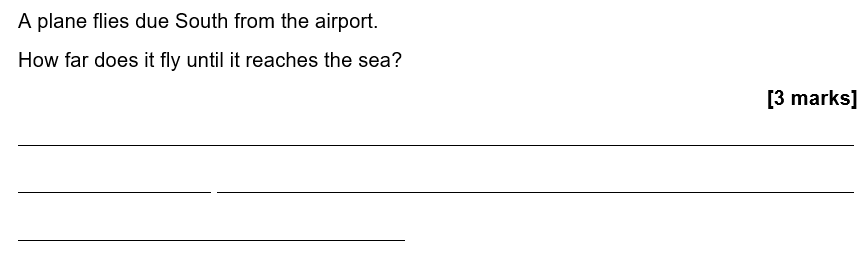 Grade 4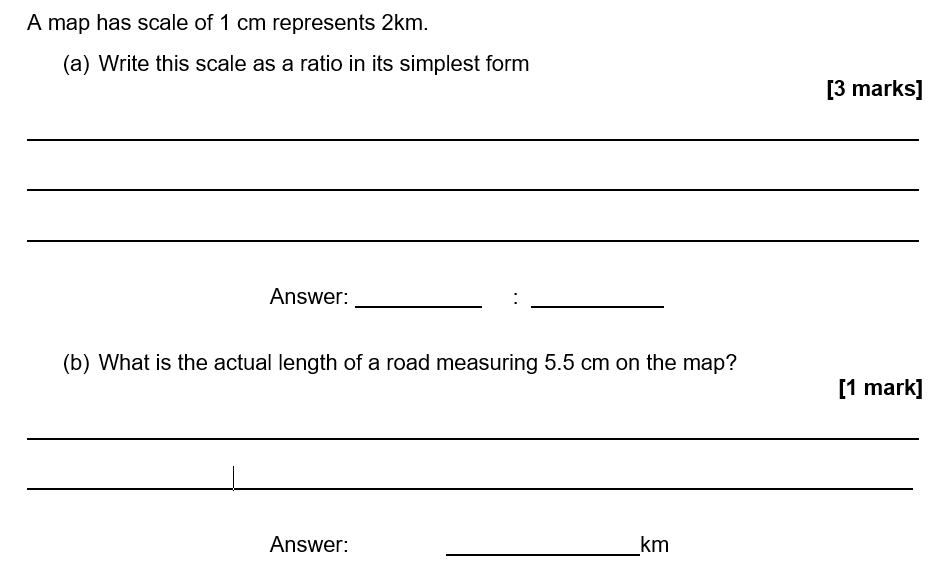 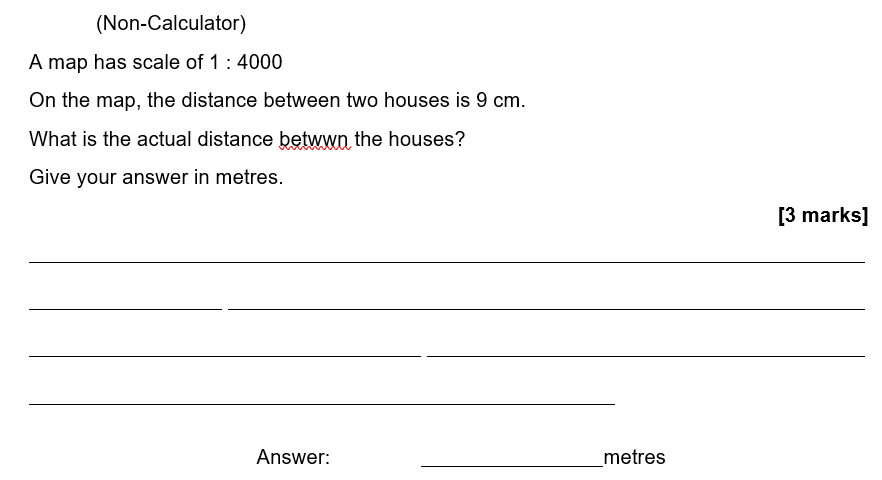 Scales and MapsCalculatorGrade 3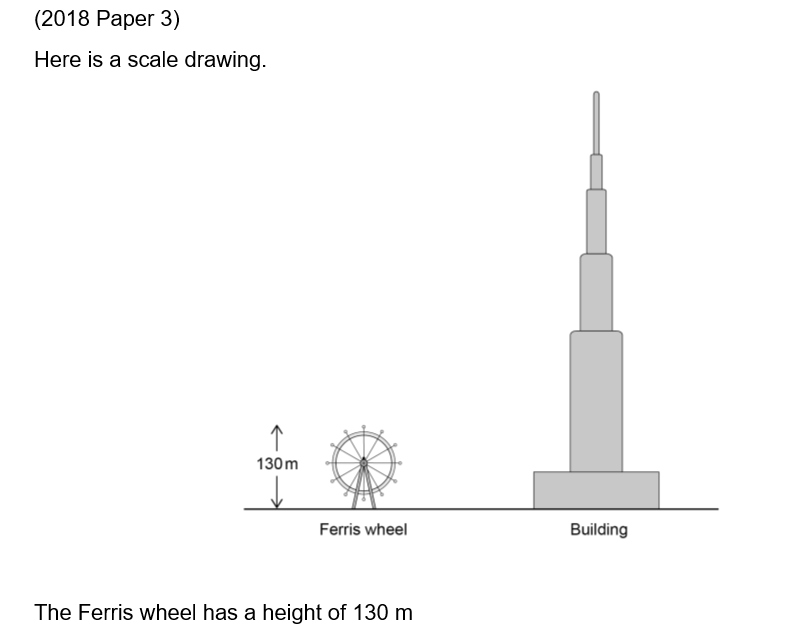 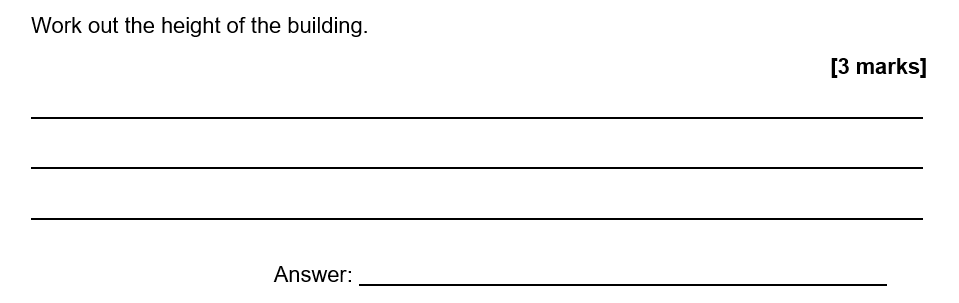 Grade 4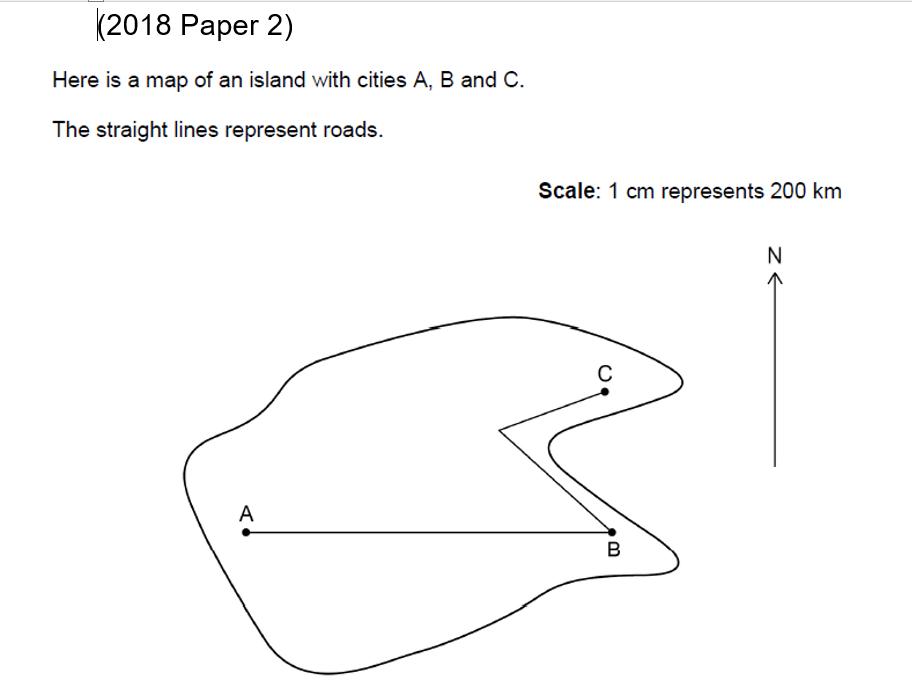 a)   A is due west of BWrite down the bearing of A from B.						[1 mark[_________________________________________________________________________________________________________________________________________________________________________________________________________b)  Umar drives from A to B on the route shown.Kaz drives fro B to C on the route shown.Use the map to work out how much further Umar drives than Kaz.You must show your working.							[5 marks]____________________________________________________________________________________________________________________________________________________________________________________________________________________________________________________________________________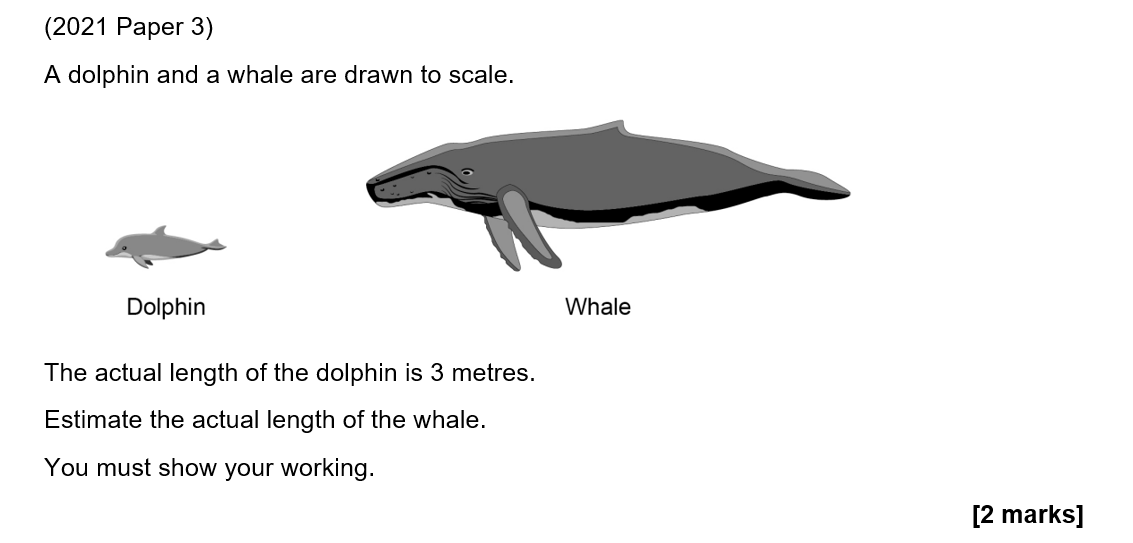 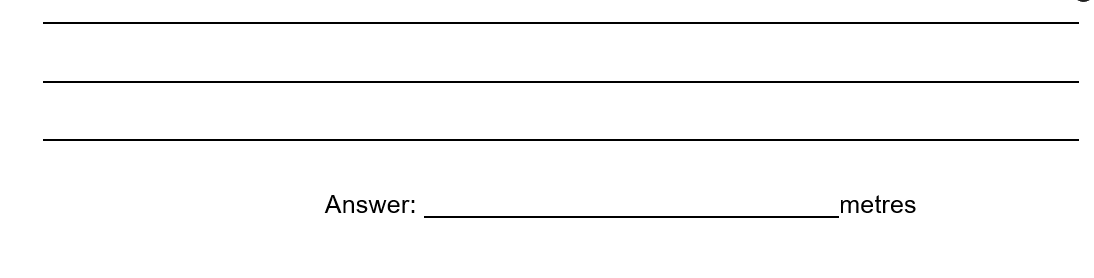 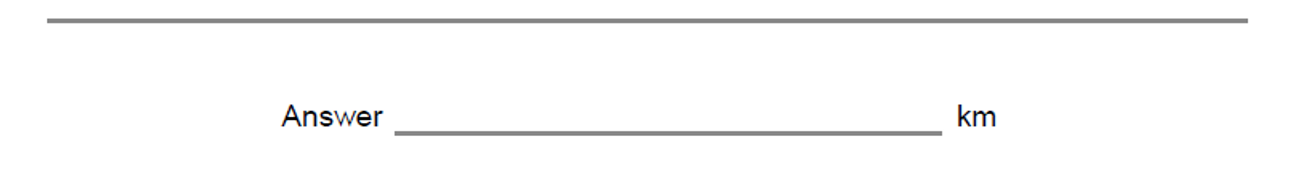 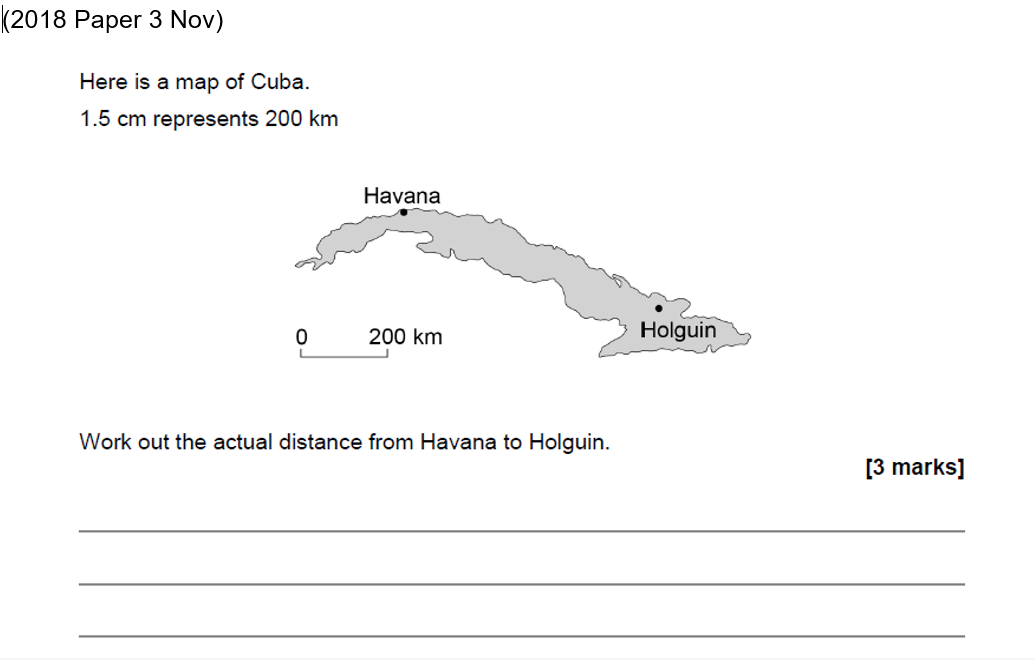 QR Links for Learning Resources and Extra Practice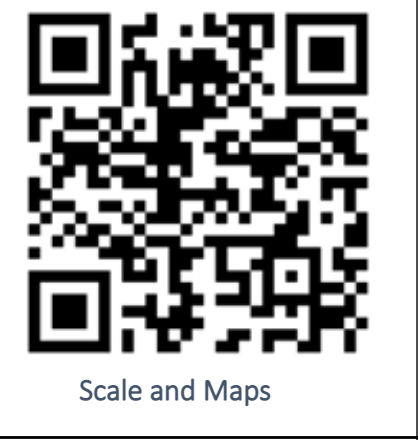 Notes____________________________________________________________________________________________________________________________________________________________________________________________________________________________________________________________________________Introduction to Algebra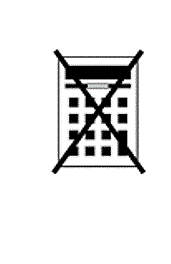 Non-CalculatorGrade 1-2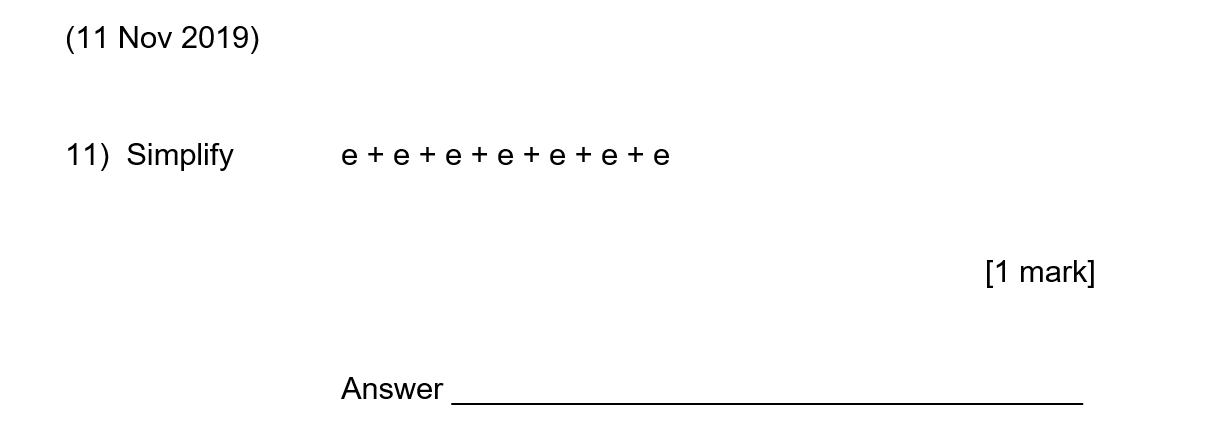 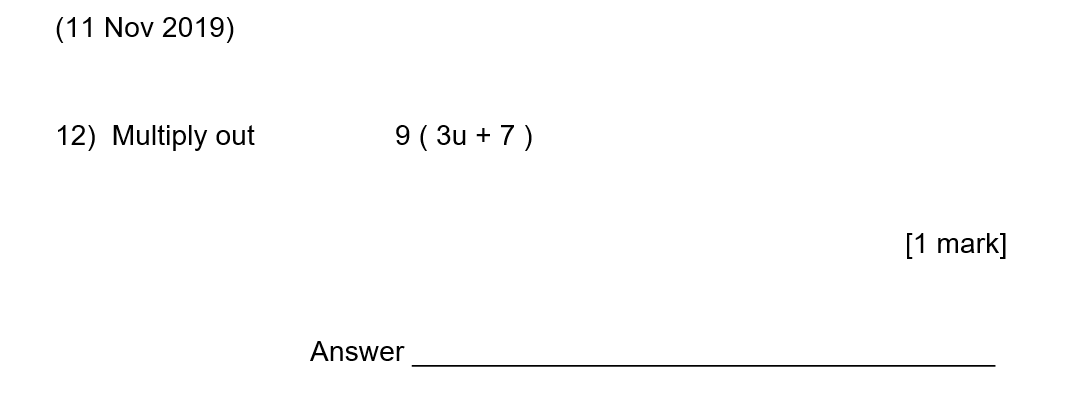 Grade 3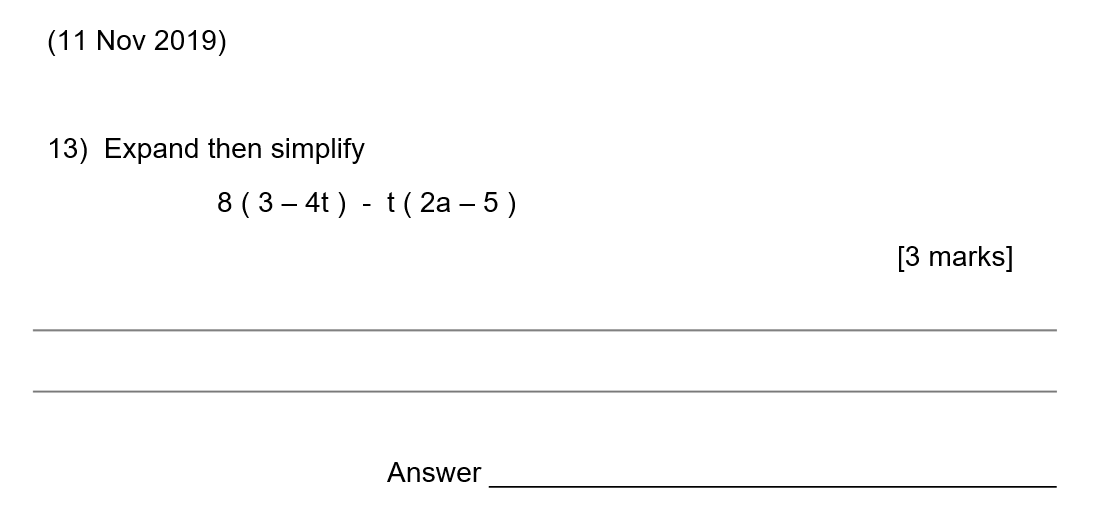 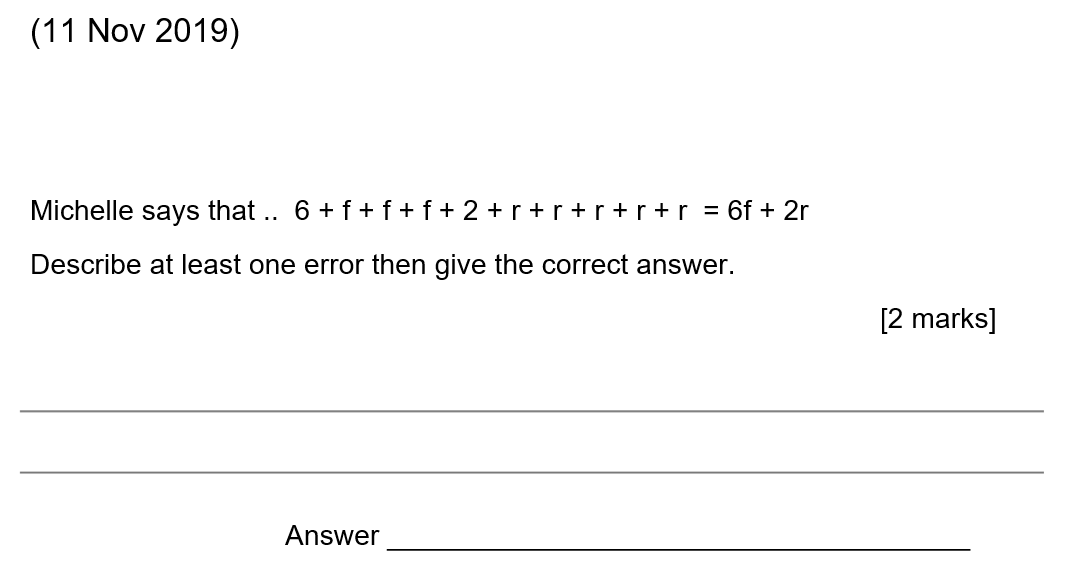 Grade 4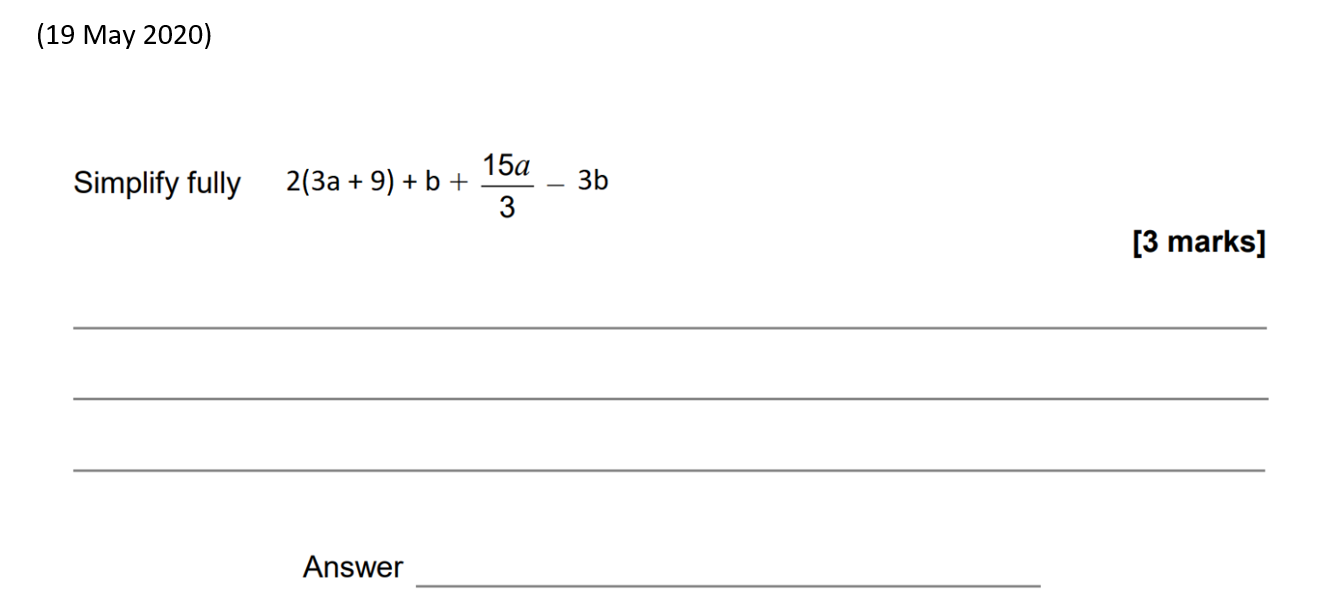 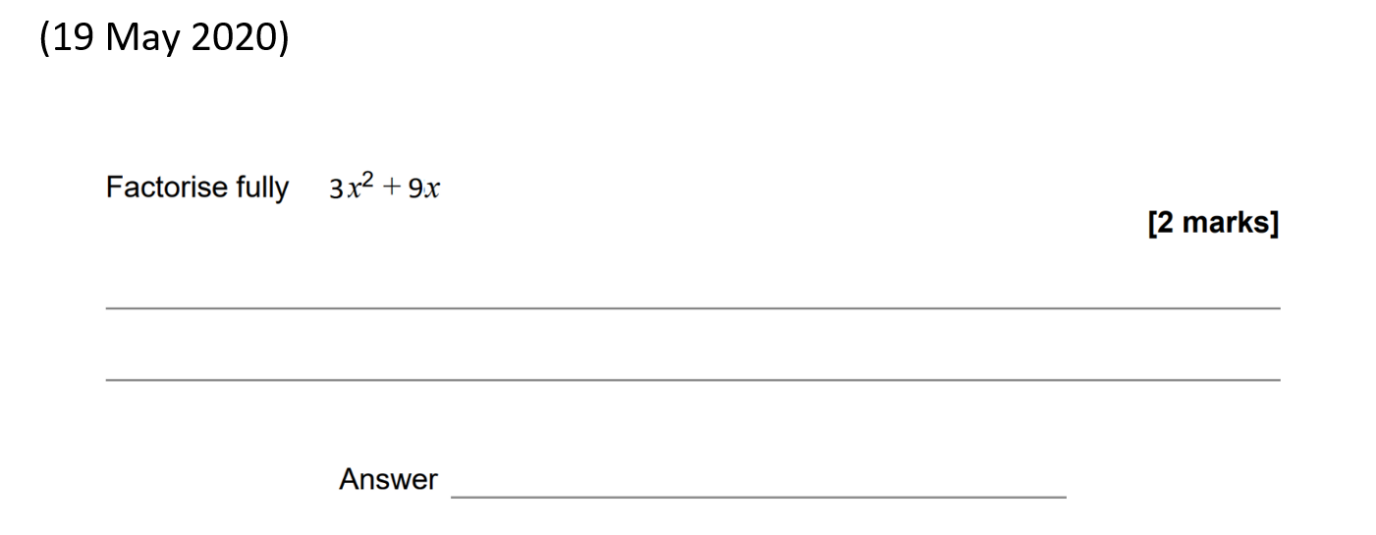 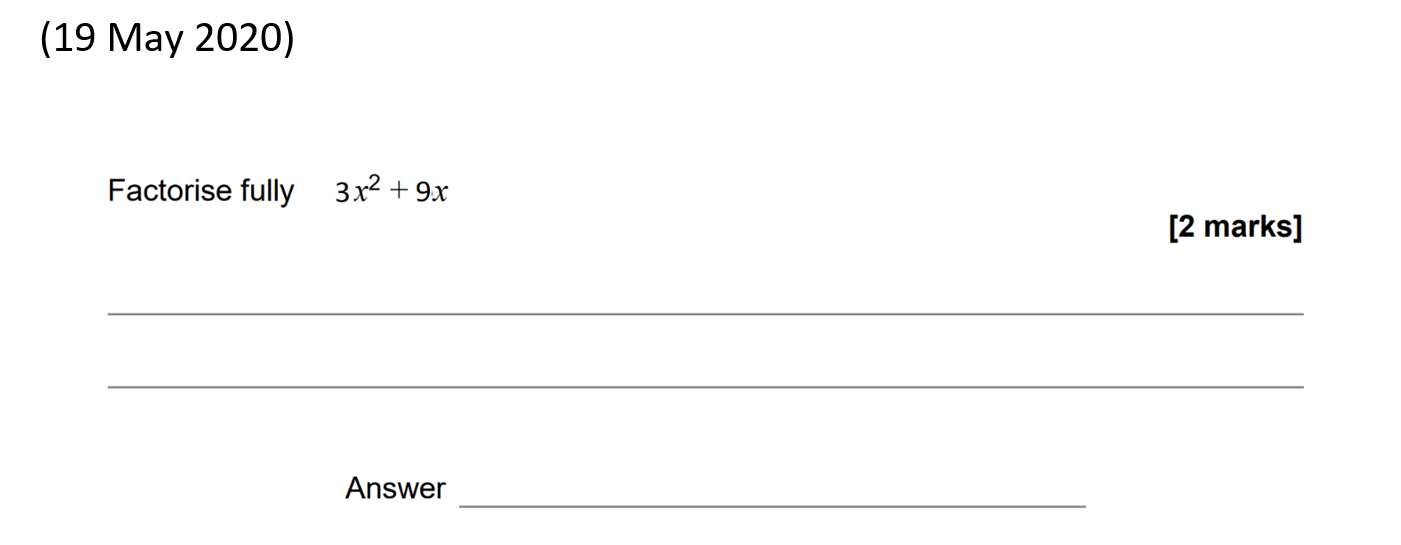 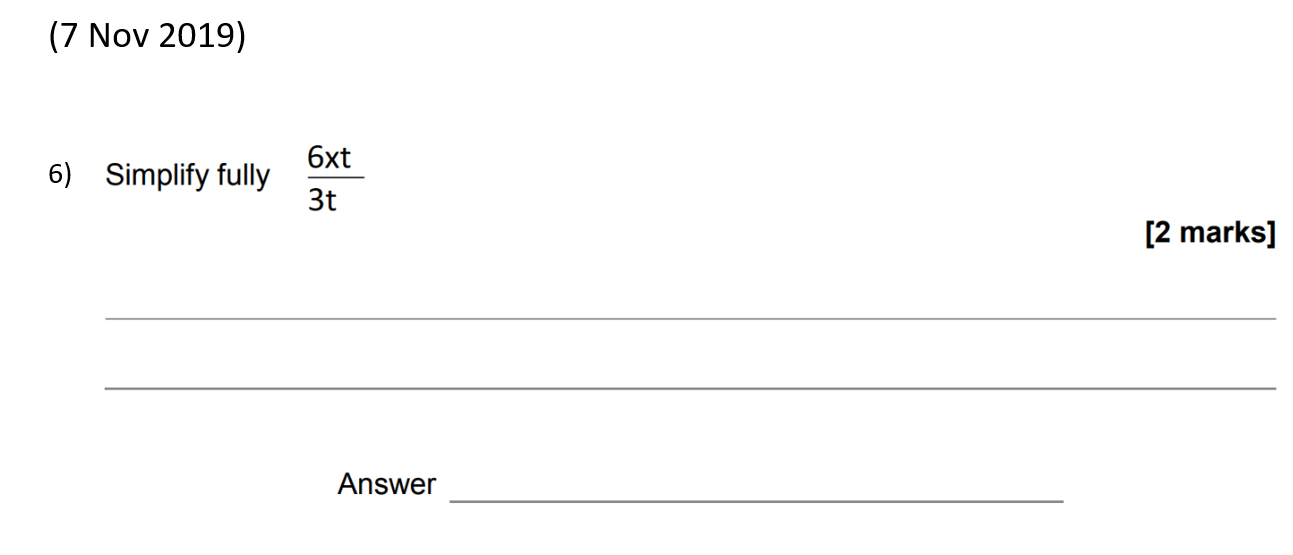 Grade 5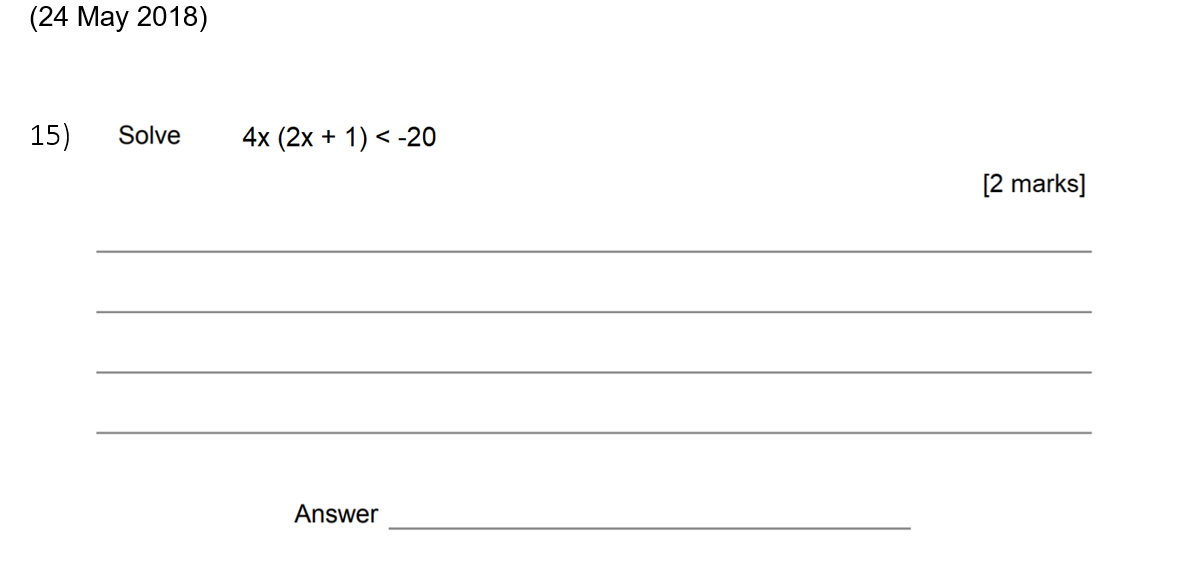 Introduction to AlgebraCalculatorGrade 3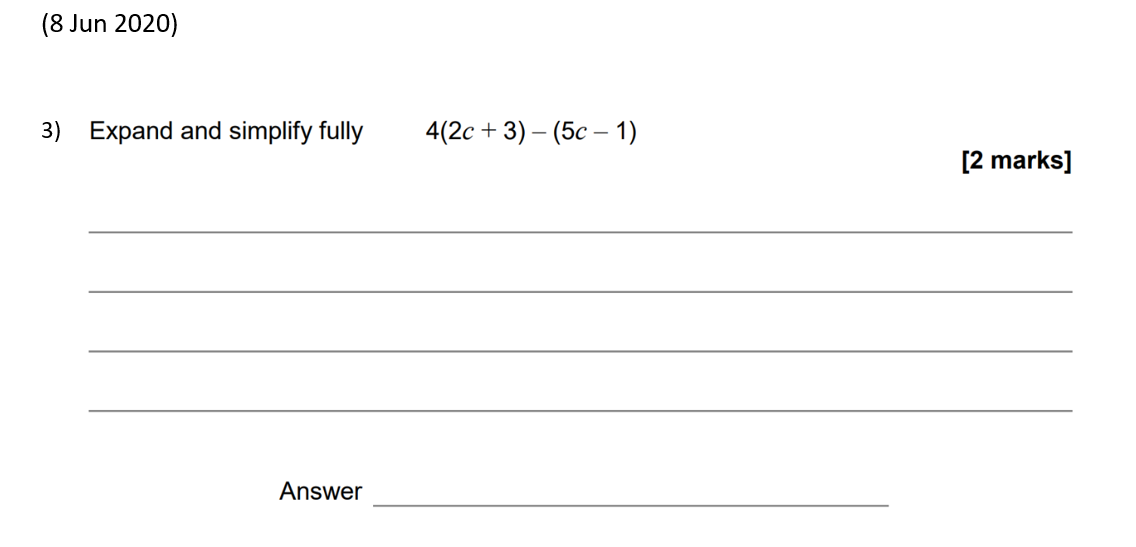 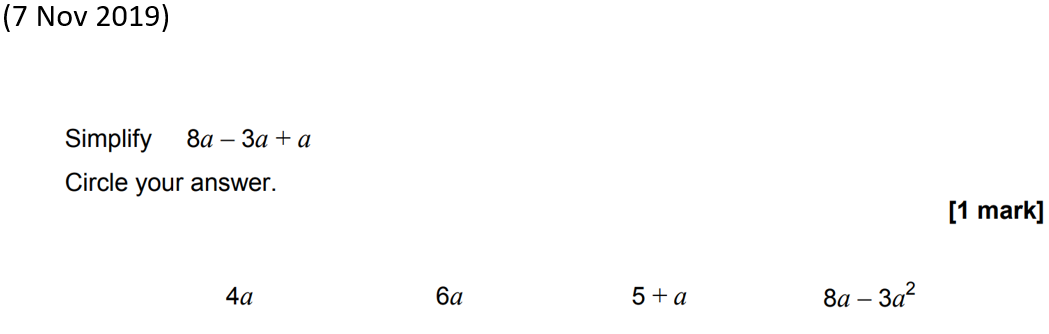 Grade 4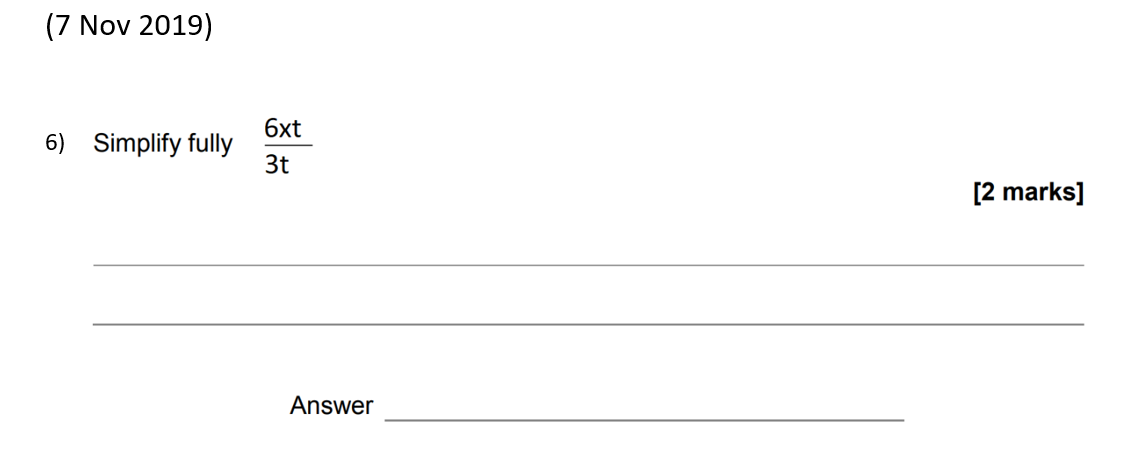 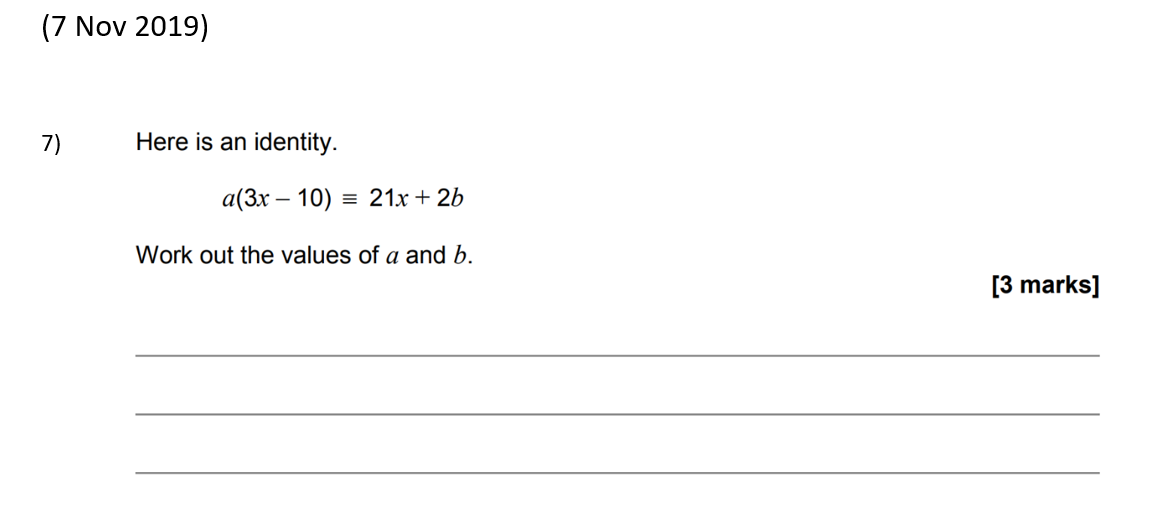 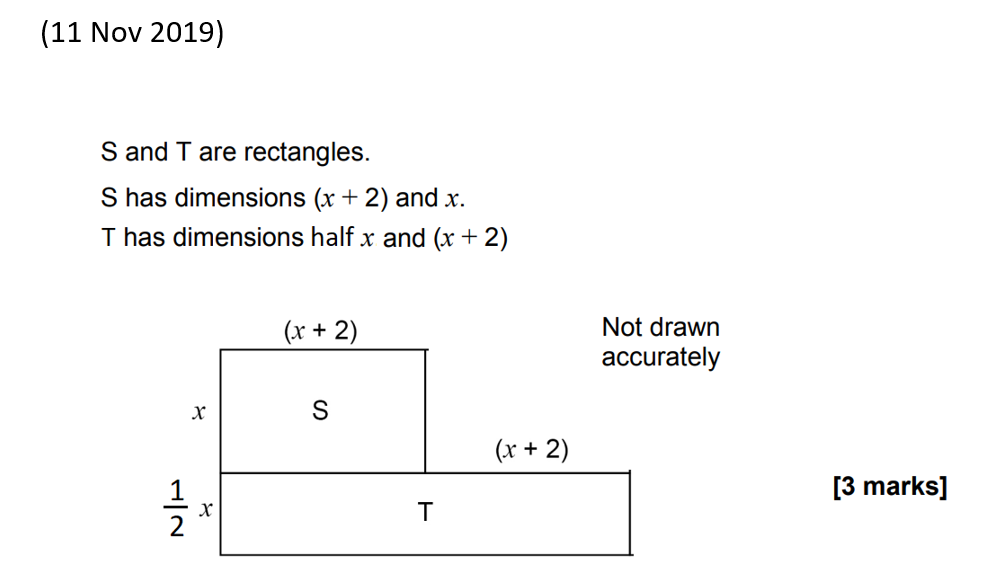 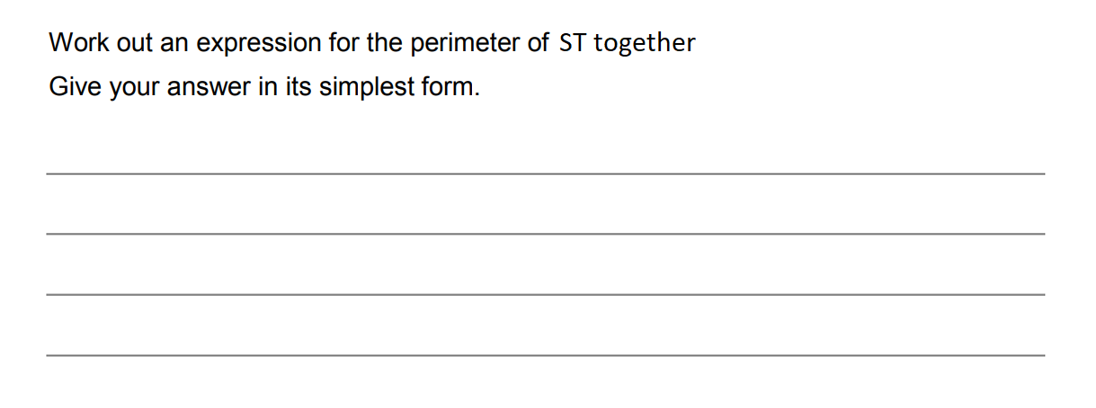 Grade 5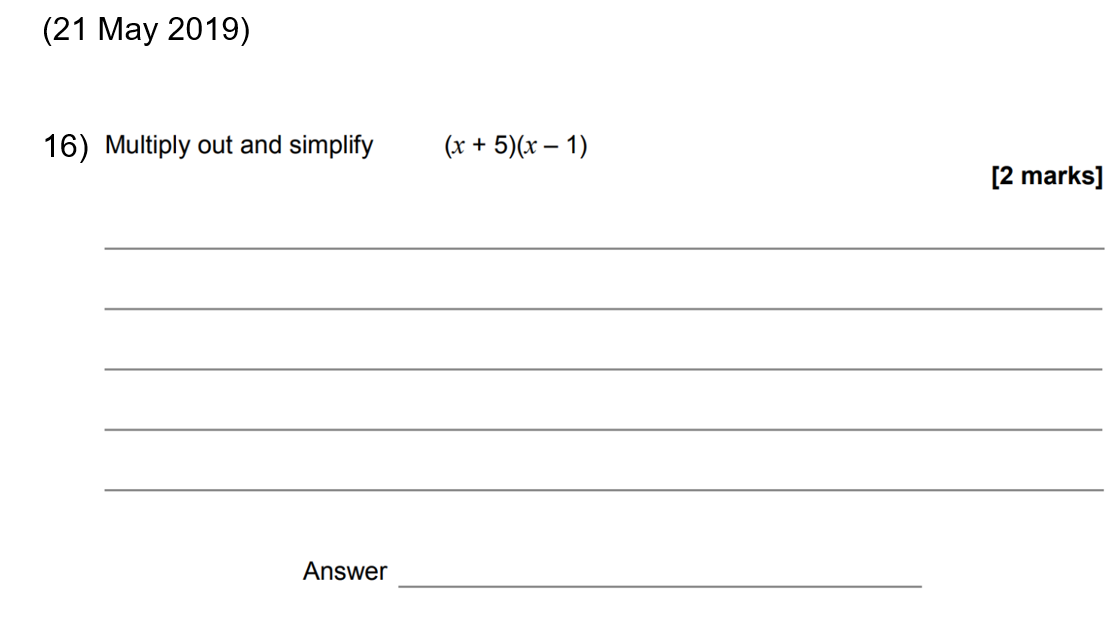 QR Links for Learning Resources and Extra Practice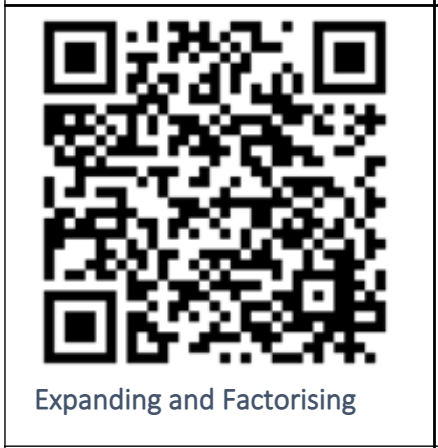 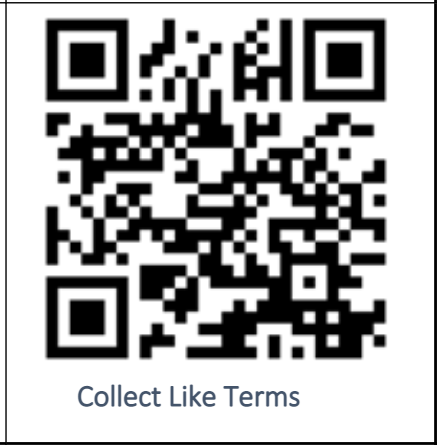 Notes____________________________________________________________________________________________________________________________________________________________________________________________________________________________________________________________________________Substitution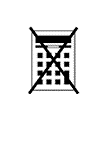 Non-CalculatorGrade 3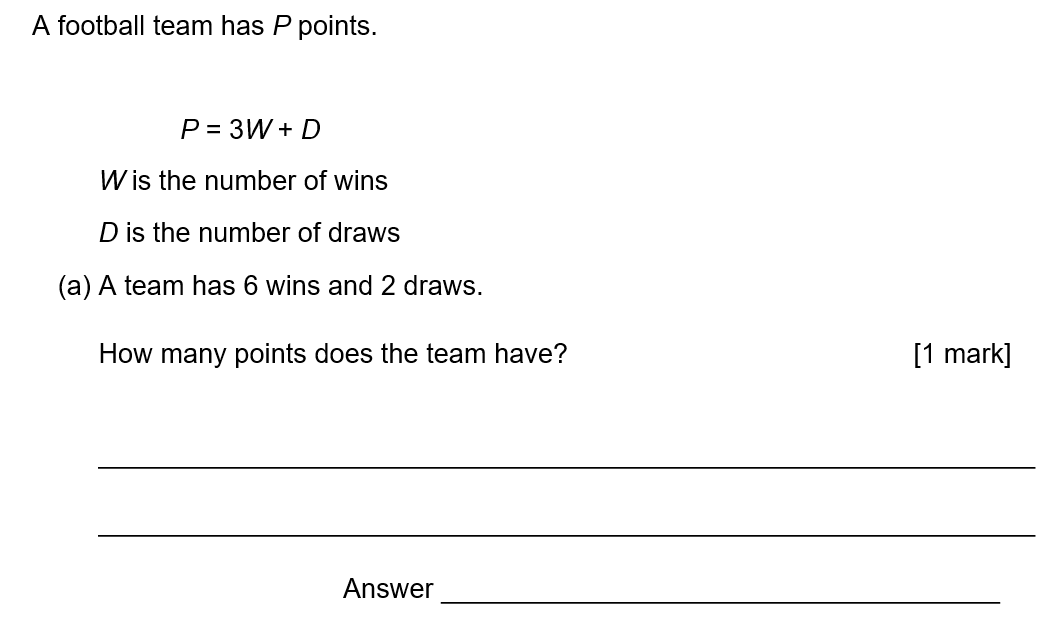 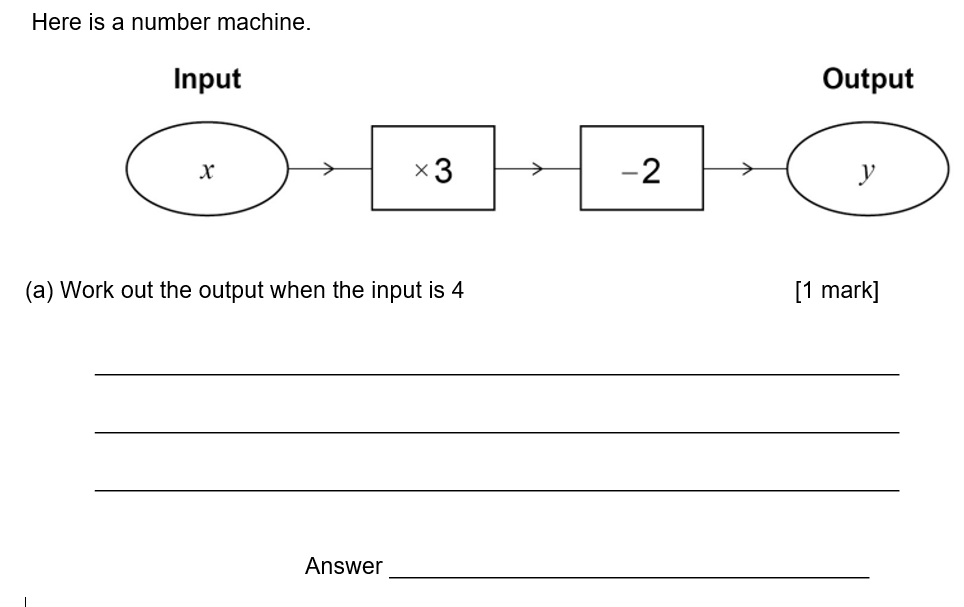 Grade 4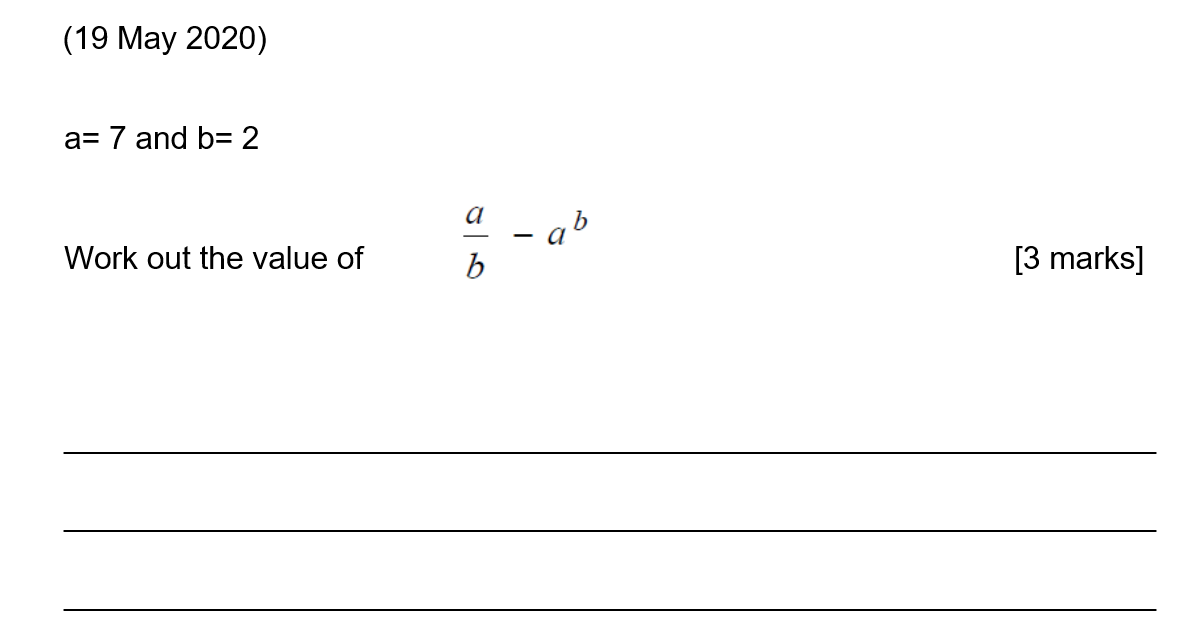 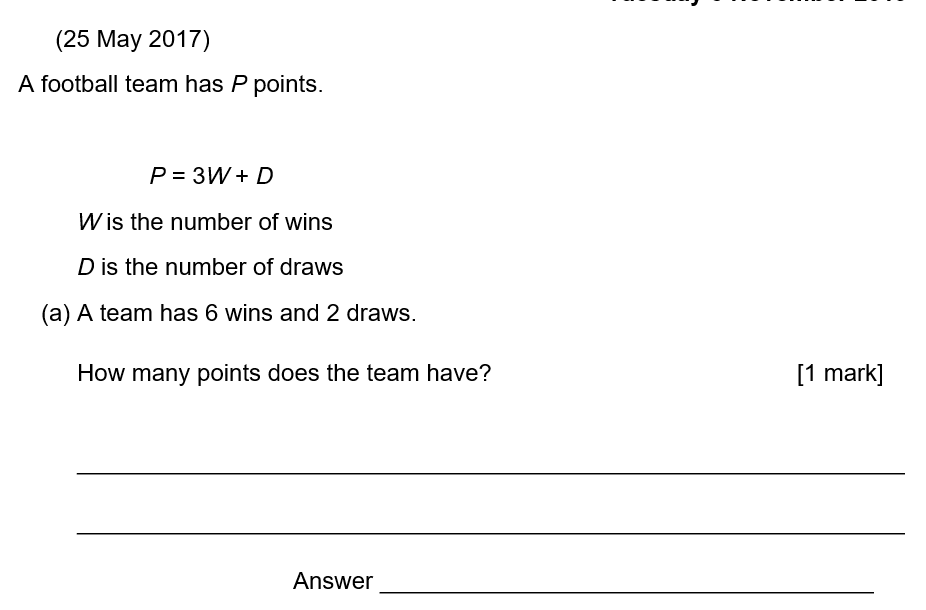 SubstitutionCalculatorGrade 3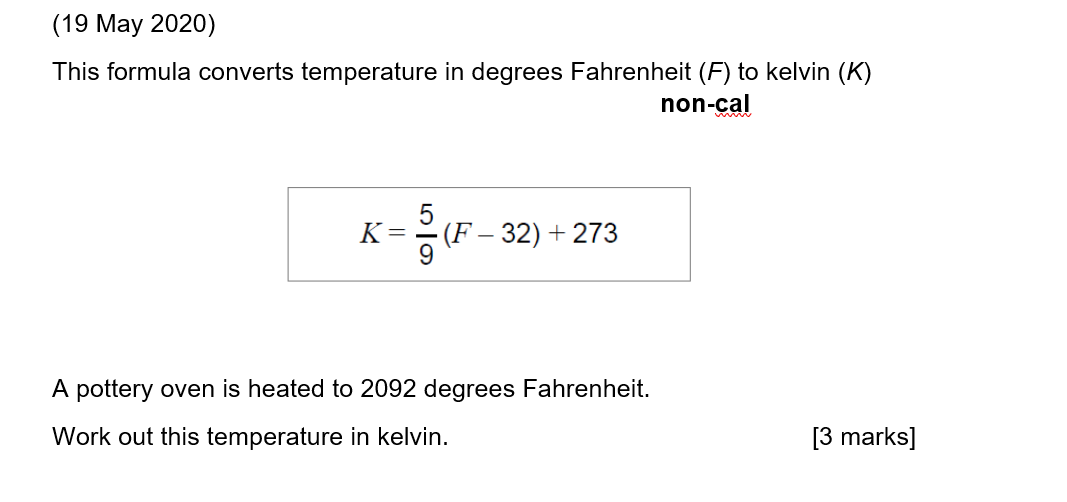 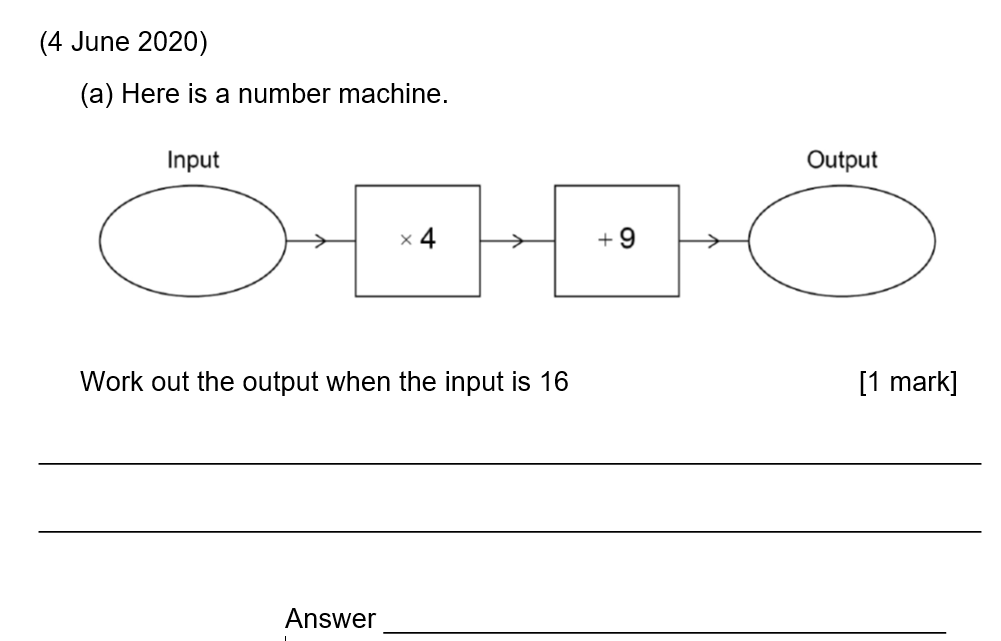 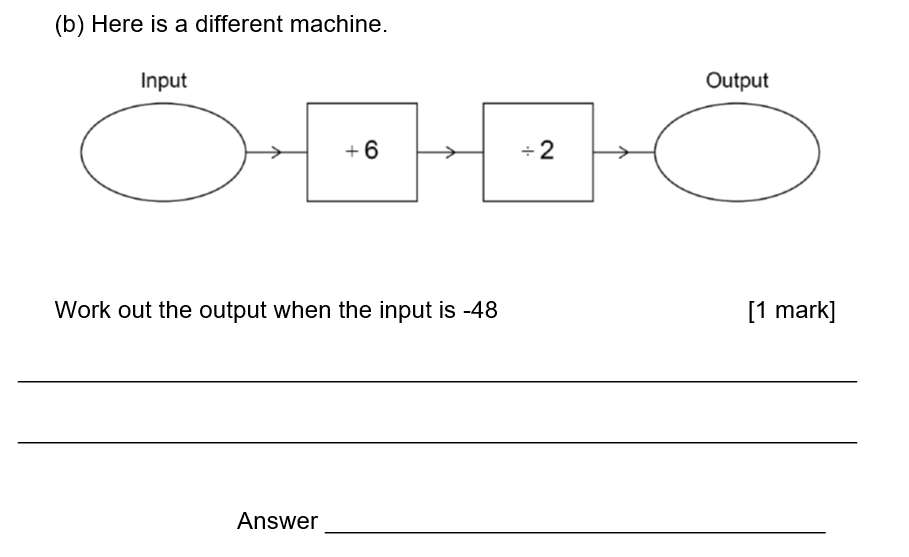 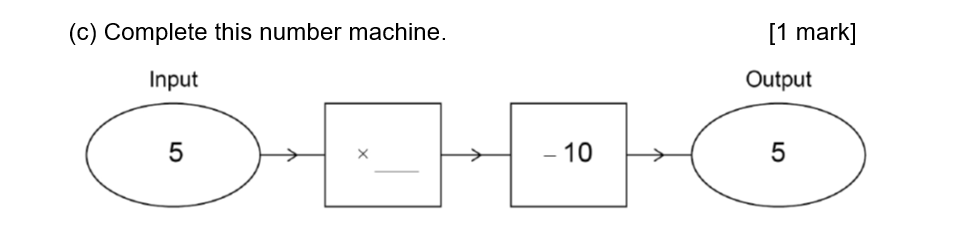 Grade 4a)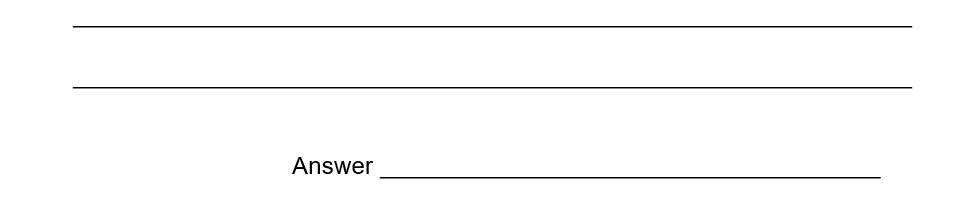 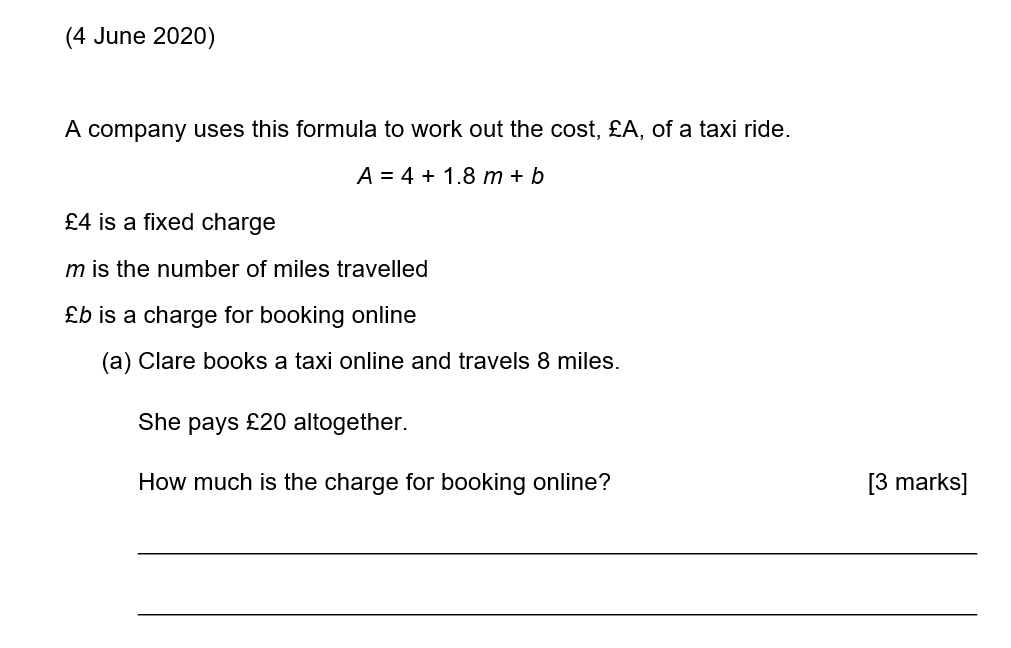 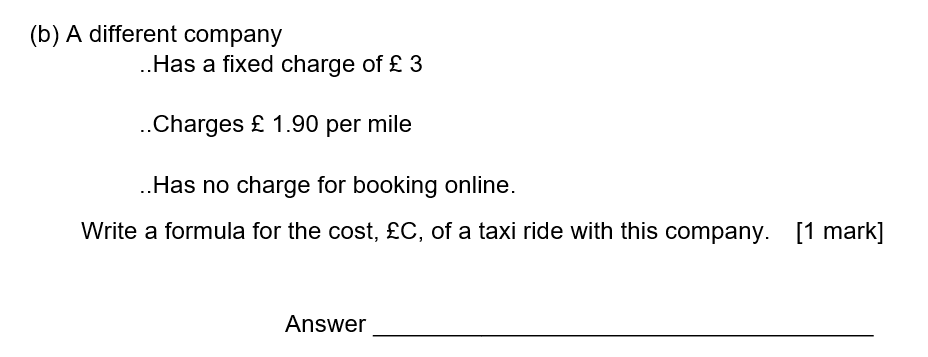 Grade 5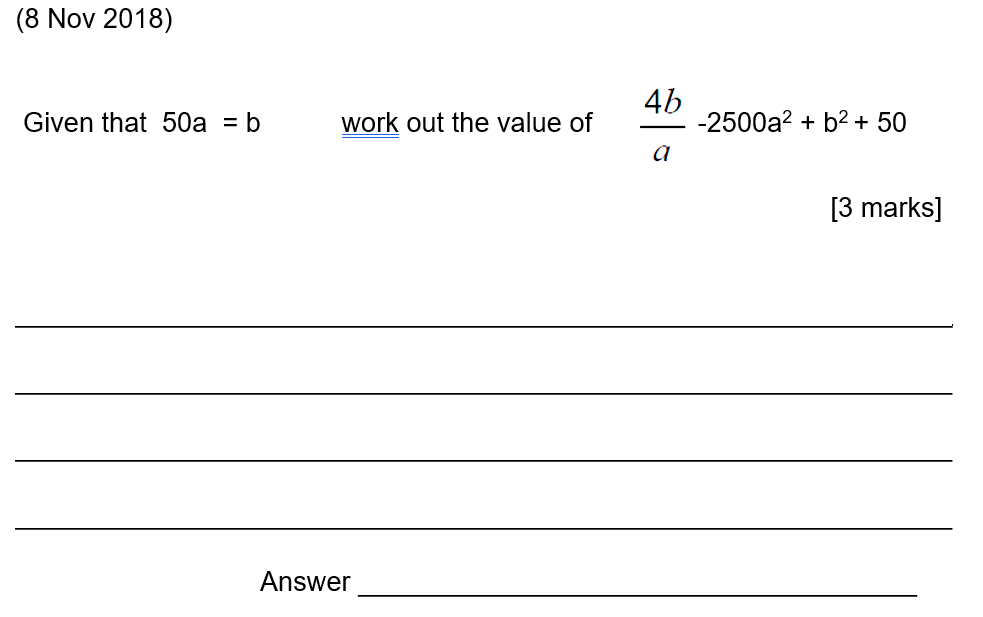 QR Links for Learning Resources and Extra Practice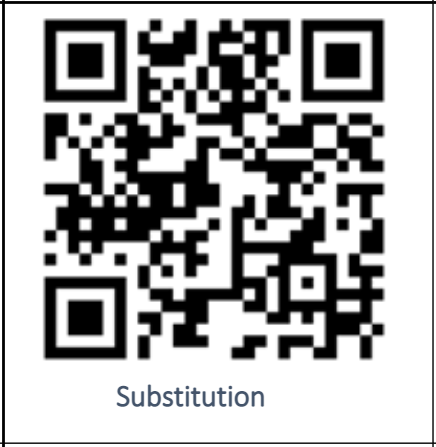 Notes____________________________________________________________________________________________________________________________________________________________________________________________________________________________________________________________________________Linear Equations and InequalitiesNon-CalculatorGrade 1-2(2017 May )Solve         – 3 = 0Circle your answer.  [1 mark](2019 May )Solve   = 8Circle your answer								  [1 mark]                                                                 2 (2017 November)Solve              [1 mark]                                 						                            __                        Grade 3(2017 November)3a + b = 7     and       Show that 9a + 3b has a greater value than   [2 marks](2017 November)Solve  							          [2 marks]			Answer: ____________________________________________Solve  							         [2 marks]			Answer:_________________________________________________Grade 4(2018 November)Solve                           						[2 marks]     __________________                                                                            (2019 November)Solve        							[3 marks]                                                                                                                                                                                                                                                                                          __________________                                                                            (2020 November)Solve          								[2 marks]                                                                                                                                                                                                                                                                                          __________________                                                                            Linear Equations and InequalitiesCalculatorGrade 1 - 2(2016 Practice Paper Set 4 - Paper 3)Solve         = 4Circle your answer.  [1 mark](2016 Practice Paper Set 3 - Paper 2)Write down the integer values of  where    1  < 7  [2 marks]                                                                      			Answer:                                                                                 (2016 Practice Paper Set 3 - Paper 3)Solve         = 13Circle your answer.  [1 mark]Grade 3 – 4(June 2017 - Paper 2)Solve                   [2 marks](June 2017 – Paper 3)How are the whole number solutions to A and B different? A                  Solve       3 ≤  < 18 B                  Solve       3 <  ≤ 18[2 marks](November 2017- Paper 2)Solve [3 marks] (November 2017 - Paper 3)Circle the equation which has the solution   [1 mark]                                      3                                   (November 2017 - Paper 3) is greater than 5 and less than or equal to 9.Circle the inequality that shows this.  [1 mark]5≤<9               5>≥9             5≤>9                 5<≤9(November 2018 - Paper 3)Solve   8 > 3 - [2 marks]                                                                                     Answer:                                                                           QR Links for Learning Resources and Extra Practice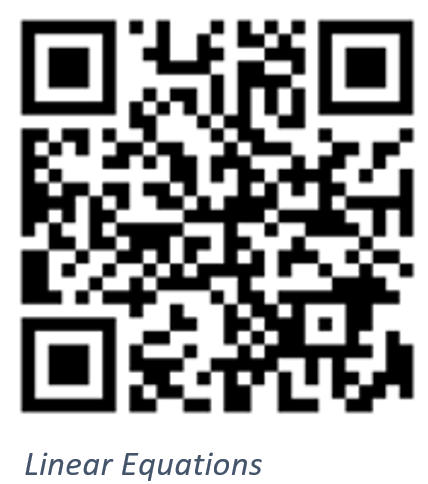 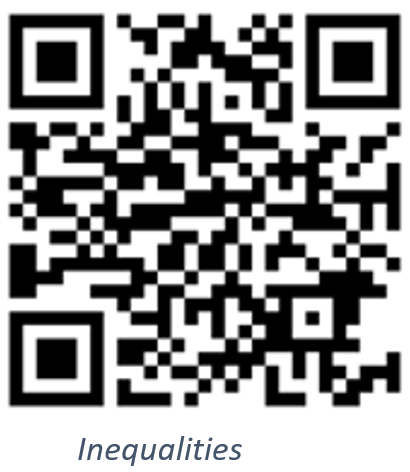 Notes____________________________________________________________________________________________________________________________________________________________________________________________________________________________________________________________________________CirclesNon-CalculatorGrade 3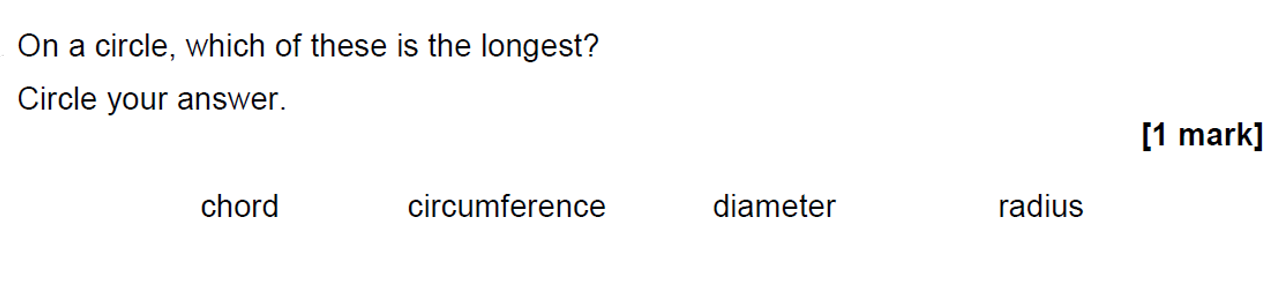 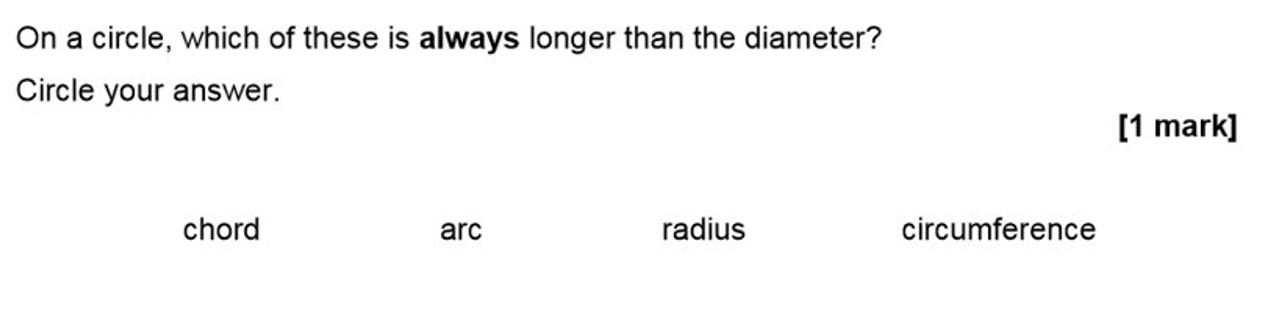 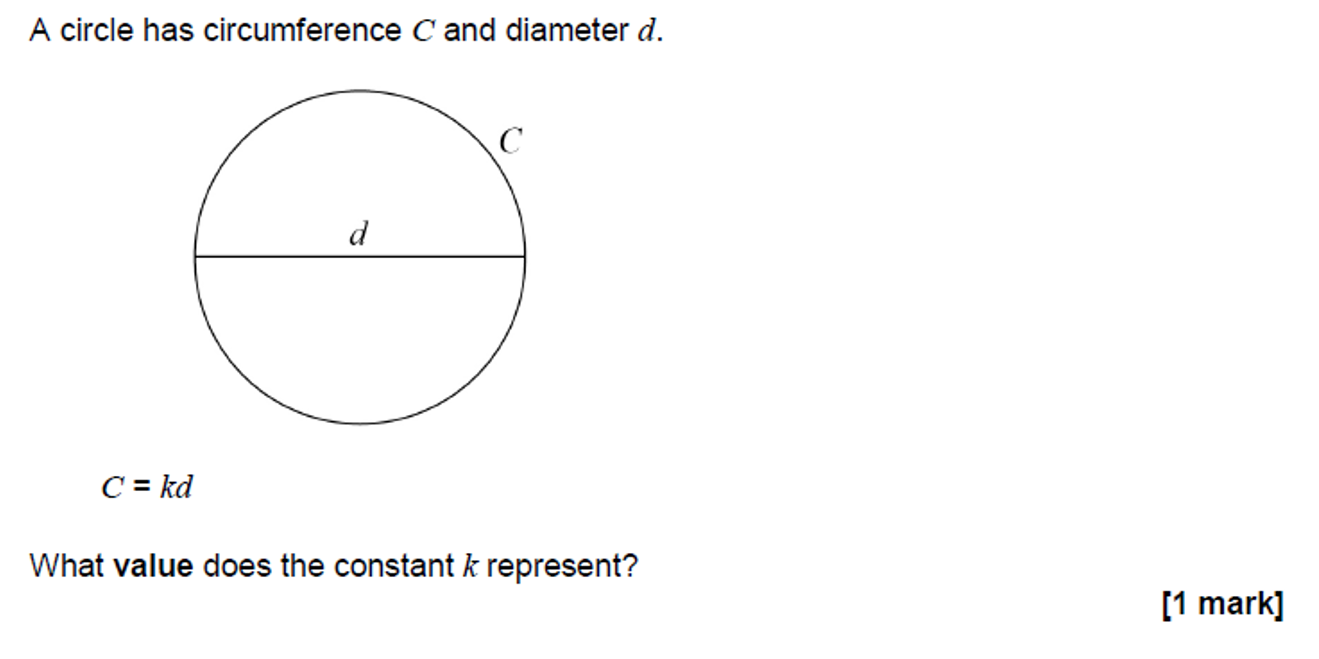 Grade 4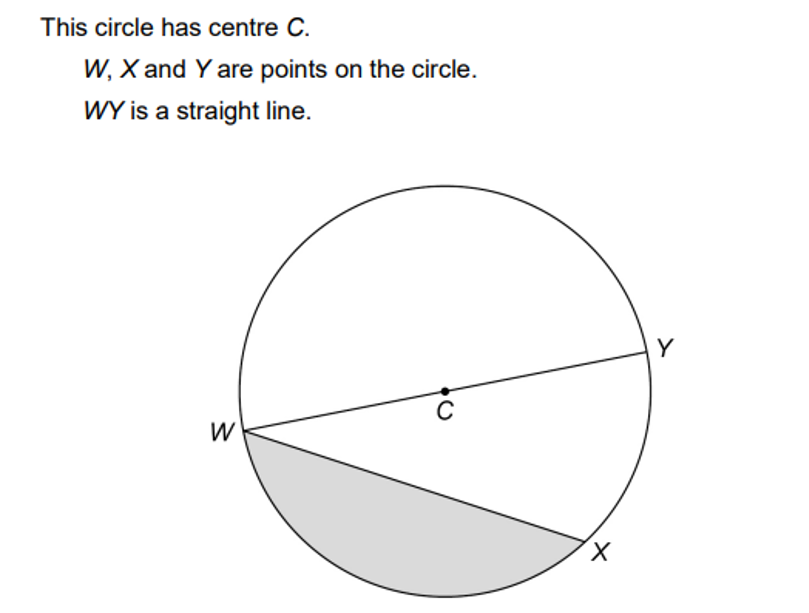 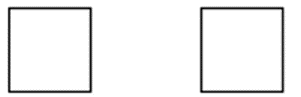 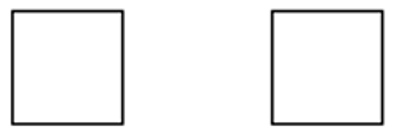 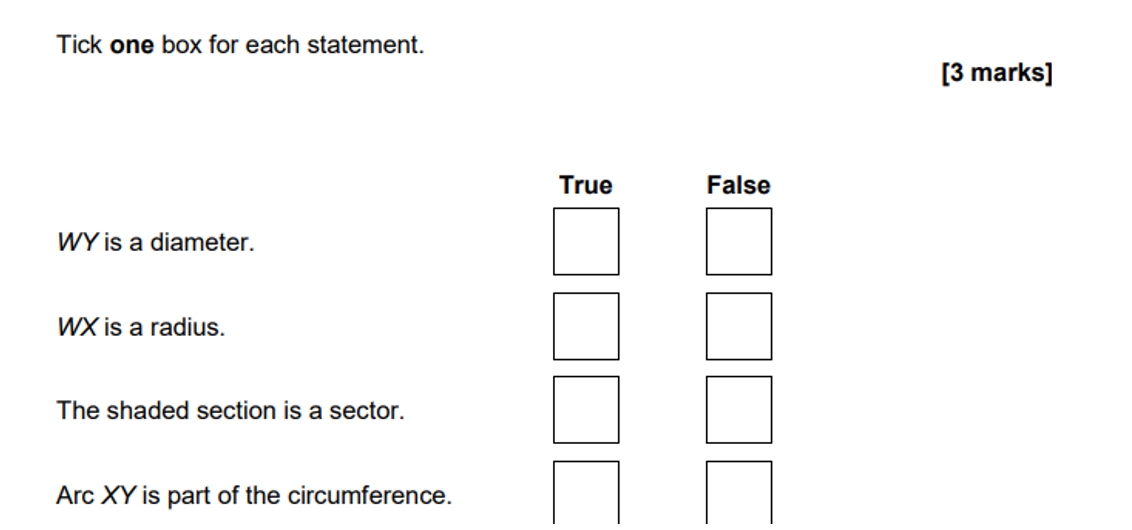 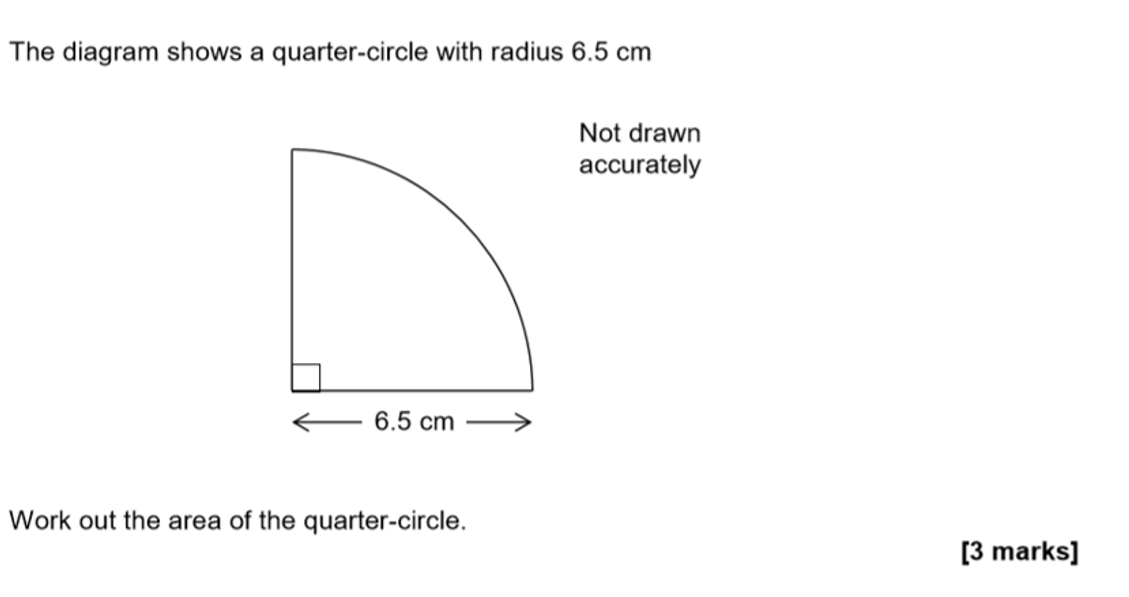 Give your answer to the nearest whole number._________________________________________________________________________________________________________________________________________________________________________________________________________						Answer _________________________cm2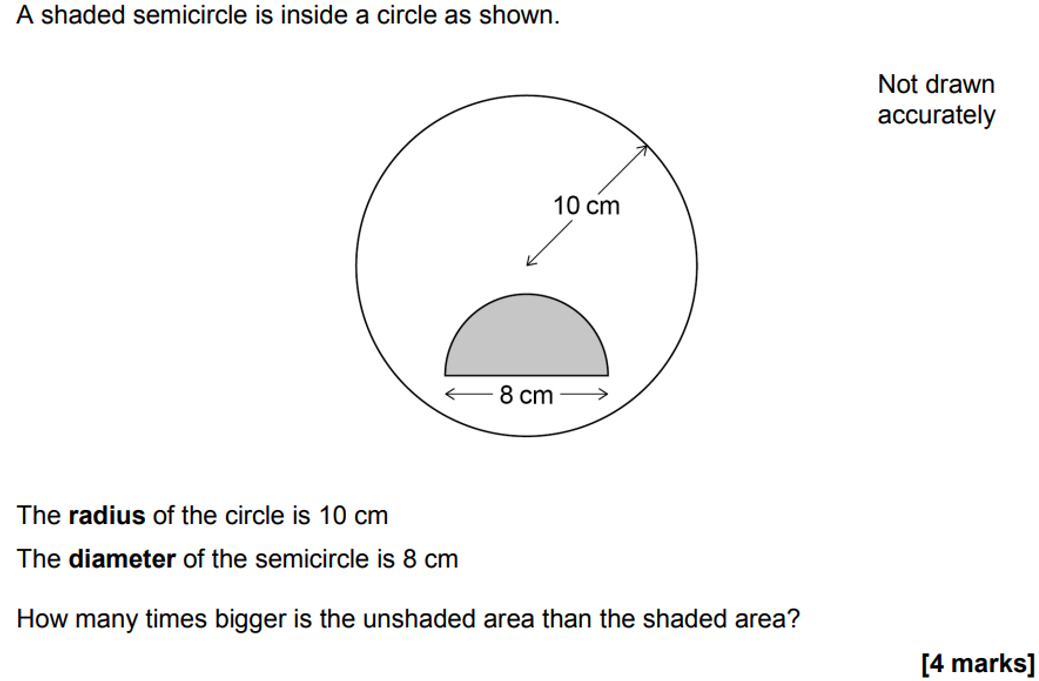 CirclesCalculatorGrade 3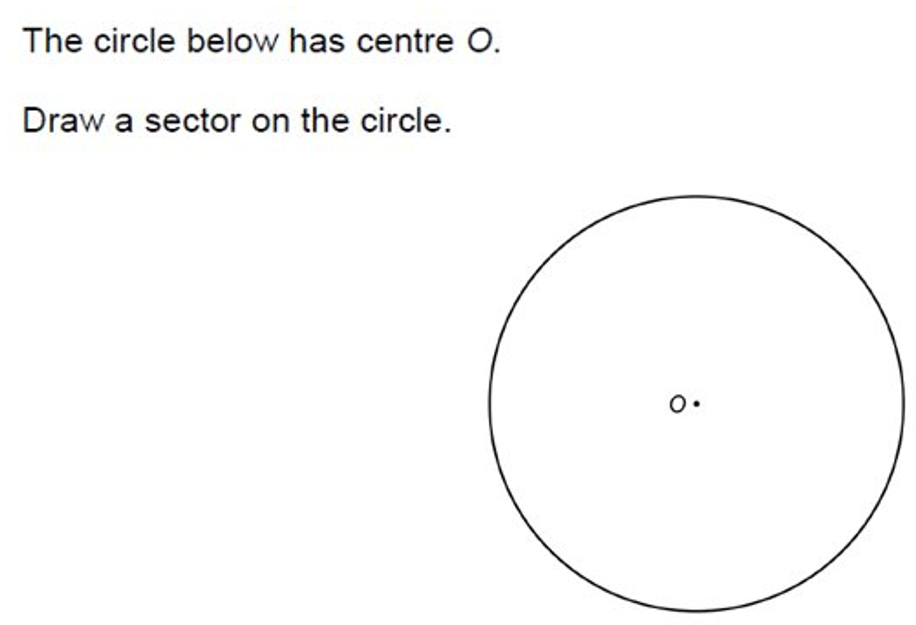 											[1 mark]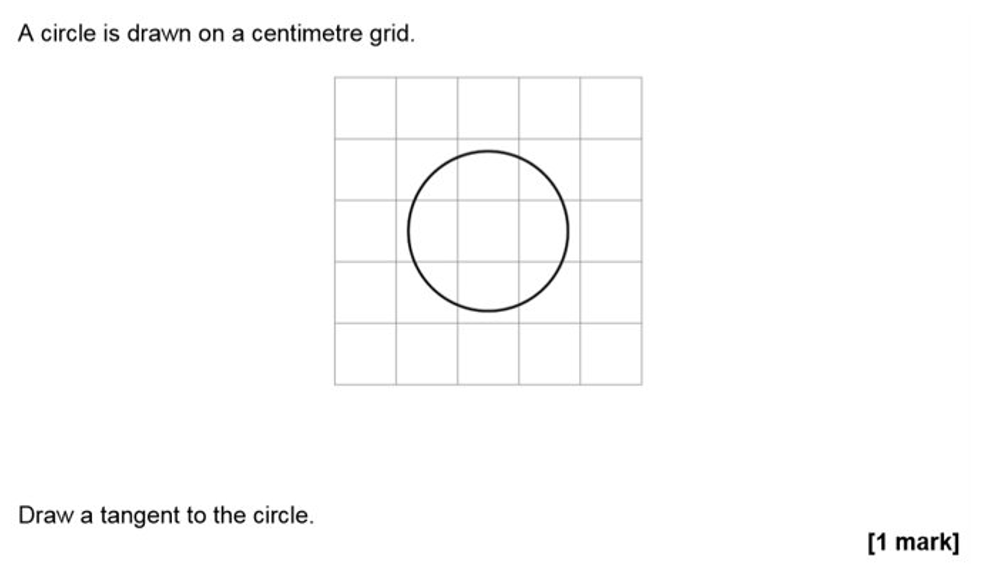 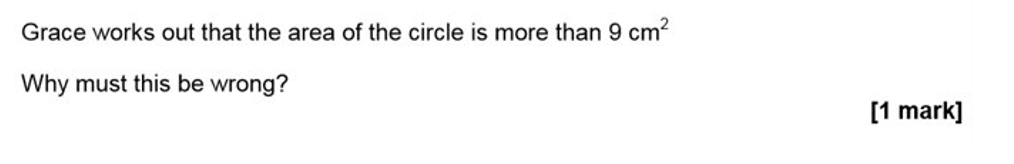 ____________________________________________________________Grade 4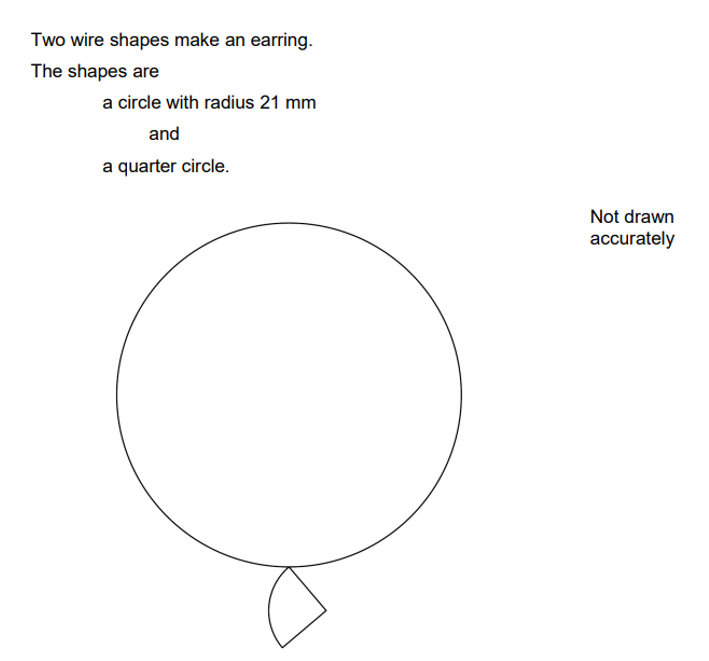 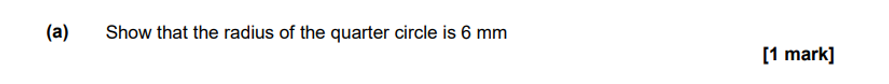 ___________________________________________________________________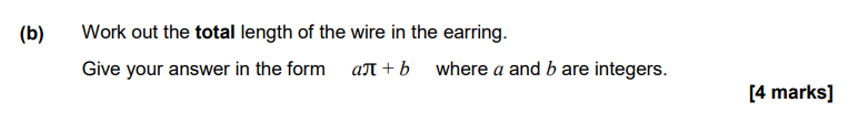 ______________________________________________________________________________________________________________________________________QR Links for Learning Resources and Extra Practice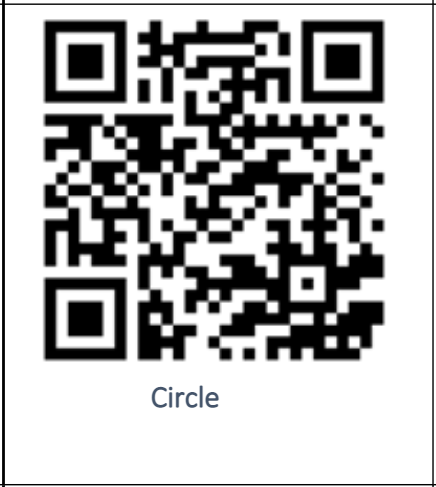 Notes____________________________________________________________________________________________________________________________________________________________________________________________________________________________________________________________________________Source Target Completion (Y/N) Total Costto the companyTotal incomefor the companyNumber of months whenshe sold at least 15 cars£464 500£538 0003